1、郴州锥栗上高铁啦！湖南新闻奖参评作品推荐表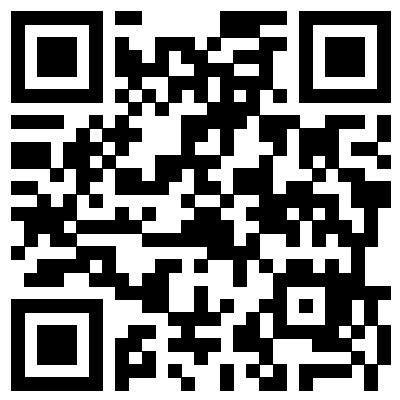 郴州锥栗上高铁啦！2、百姓有需求 一站解忧愁湖南新闻奖参评作品推荐表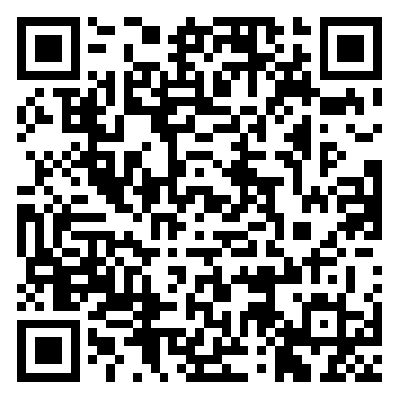 百姓有需求 一站解忧愁3、北湖区“唤醒老屋”行动不只“唤醒”老屋湖南新闻奖参评作品推荐表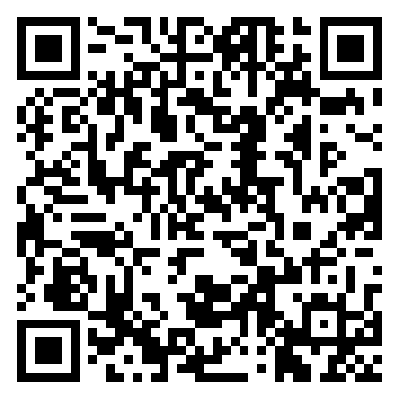 北湖区“唤醒老屋”行动不只“唤醒”老屋4、调查研究至少要做到三个面对面湖南新闻奖参评作品推荐表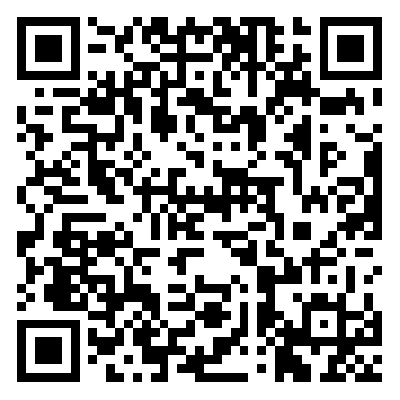 调查研究至少要做到三个面对面5、小包裹“包”出大市场湖南新闻奖参评作品推荐表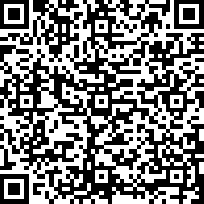 小包裹“包”出大市场6、5元理发店，28年不变的初心湖南新闻奖参评作品推荐表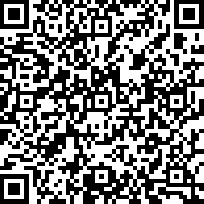 5元理发店，28年不变的初心7、玉兰花开香满园湖南新闻奖参评作品推荐表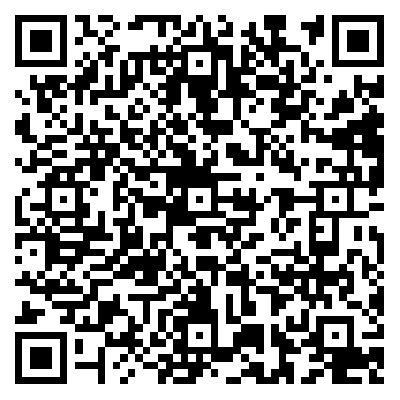 玉兰花开香满园8、深耕田野为富民——乡村振兴郴州路径系列报道湖南新闻奖参评作品推荐表湖南新闻奖系列报道作品完整目录              深耕田野为富民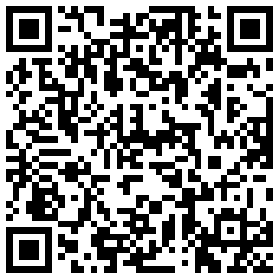                          守“绿”换“金”乡村兴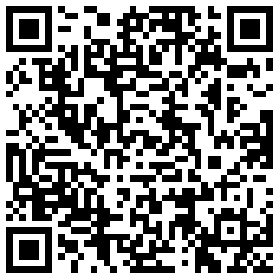   筑牢堡垒增活力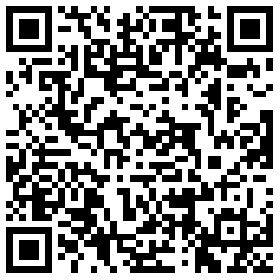 深耕田野为富民——乡村振兴郴州路径系列报道9、乡村振兴的支“郴”力系列报道湖南新闻奖参评作品推荐表湖南新闻奖系列报道作品完整目录     巾帼花正开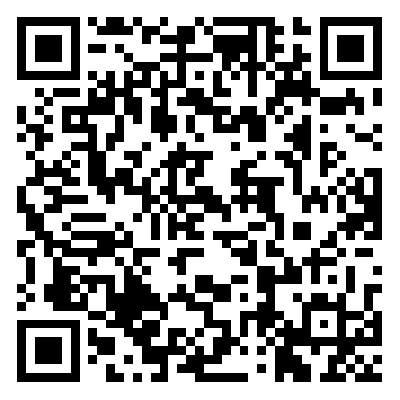    “种”出好风景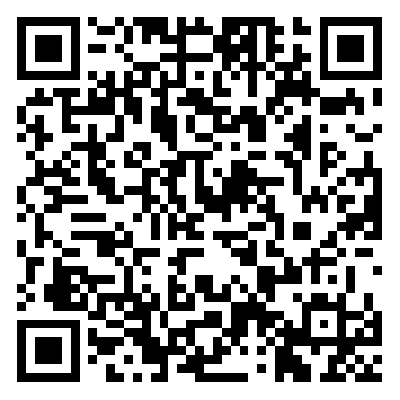   忙耕文化田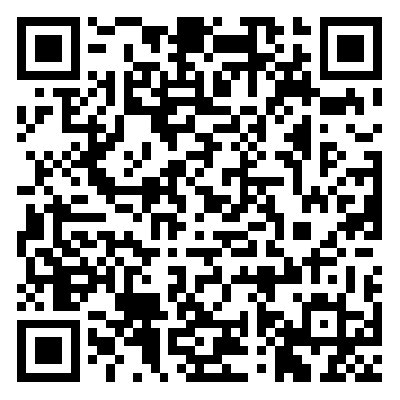 乡村振兴的支“郴”力系列报道作品标题郴州锥栗上高铁啦！郴州锥栗上高铁啦！郴州锥栗上高铁啦！郴州锥栗上高铁啦！参评项目参评项目消息作品标题郴州锥栗上高铁啦！郴州锥栗上高铁啦！郴州锥栗上高铁啦！郴州锥栗上高铁啦！体裁体裁报纸消息作品标题郴州锥栗上高铁啦！郴州锥栗上高铁啦！郴州锥栗上高铁啦！郴州锥栗上高铁啦！语种语种中文作  者（主创人员）集体（李鸿青 曾林 许成君 侯岳超）集体（李鸿青 曾林 许成君 侯岳超）编辑编辑曹琛 张明 刘小飞曹琛 张明 刘小飞曹琛 张明 刘小飞原创单位郴州日报郴州日报刊播单位刊播单位郴州日报郴州日报郴州日报刊播版面 (名称和版次)要闻版 ▪ 1版要闻版 ▪ 1版刊播日期刊播日期2023年7月18日2023年7月18日2023年7月18日新媒体作品填报网址新媒体作品填报网址https://e.czxww.cn/html/202307/18/node_A01.html https://e.czxww.cn/html/202307/18/node_A01.html https://e.czxww.cn/html/202307/18/node_A01.html https://e.czxww.cn/html/202307/18/node_A01.html https://e.czxww.cn/html/202307/18/node_A01.html https://e.czxww.cn/html/202307/18/node_A01.html   ︵作采品编简过介程  ︶2018年，记者获悉范小良种植并开发出郴州高山锥栗休闲食品，便一直对该线索进行跟踪了解。2023年3月，习近平总书记参加十四届全国人大一次会议时强调：“要把产业振兴作为乡村振兴的重中之重，积极延伸和拓展农业产业链，培育发展农村新产业新业态，不断拓宽农民增收致富渠道。”郴州市出台多项措施，着力拓展产业链条，乡村产业发展势头良好。7月17日，记者从范小良处得知郴州高山锥栗休闲食品正式拿到了高铁的“入场券”，非常兴奋，于是与同事组成采访组，乘上高铁对该事件进行采访报道。采访中，乘客对该休闲食品好评不断，从包装、色泽、品感等方面均给予点赞。返程途中，乘务员更是告知当天上新销售产品均一抢而空，折射出郴州农产品延伸和拓展产业链效果明显，前景一片光明。2018年，记者获悉范小良种植并开发出郴州高山锥栗休闲食品，便一直对该线索进行跟踪了解。2023年3月，习近平总书记参加十四届全国人大一次会议时强调：“要把产业振兴作为乡村振兴的重中之重，积极延伸和拓展农业产业链，培育发展农村新产业新业态，不断拓宽农民增收致富渠道。”郴州市出台多项措施，着力拓展产业链条，乡村产业发展势头良好。7月17日，记者从范小良处得知郴州高山锥栗休闲食品正式拿到了高铁的“入场券”，非常兴奋，于是与同事组成采访组，乘上高铁对该事件进行采访报道。采访中，乘客对该休闲食品好评不断，从包装、色泽、品感等方面均给予点赞。返程途中，乘务员更是告知当天上新销售产品均一抢而空，折射出郴州农产品延伸和拓展产业链效果明显，前景一片光明。2018年，记者获悉范小良种植并开发出郴州高山锥栗休闲食品，便一直对该线索进行跟踪了解。2023年3月，习近平总书记参加十四届全国人大一次会议时强调：“要把产业振兴作为乡村振兴的重中之重，积极延伸和拓展农业产业链，培育发展农村新产业新业态，不断拓宽农民增收致富渠道。”郴州市出台多项措施，着力拓展产业链条，乡村产业发展势头良好。7月17日，记者从范小良处得知郴州高山锥栗休闲食品正式拿到了高铁的“入场券”，非常兴奋，于是与同事组成采访组，乘上高铁对该事件进行采访报道。采访中，乘客对该休闲食品好评不断，从包装、色泽、品感等方面均给予点赞。返程途中，乘务员更是告知当天上新销售产品均一抢而空，折射出郴州农产品延伸和拓展产业链效果明显，前景一片光明。2018年，记者获悉范小良种植并开发出郴州高山锥栗休闲食品，便一直对该线索进行跟踪了解。2023年3月，习近平总书记参加十四届全国人大一次会议时强调：“要把产业振兴作为乡村振兴的重中之重，积极延伸和拓展农业产业链，培育发展农村新产业新业态，不断拓宽农民增收致富渠道。”郴州市出台多项措施，着力拓展产业链条，乡村产业发展势头良好。7月17日，记者从范小良处得知郴州高山锥栗休闲食品正式拿到了高铁的“入场券”，非常兴奋，于是与同事组成采访组，乘上高铁对该事件进行采访报道。采访中，乘客对该休闲食品好评不断，从包装、色泽、品感等方面均给予点赞。返程途中，乘务员更是告知当天上新销售产品均一抢而空，折射出郴州农产品延伸和拓展产业链效果明显，前景一片光明。2018年，记者获悉范小良种植并开发出郴州高山锥栗休闲食品，便一直对该线索进行跟踪了解。2023年3月，习近平总书记参加十四届全国人大一次会议时强调：“要把产业振兴作为乡村振兴的重中之重，积极延伸和拓展农业产业链，培育发展农村新产业新业态，不断拓宽农民增收致富渠道。”郴州市出台多项措施，着力拓展产业链条，乡村产业发展势头良好。7月17日，记者从范小良处得知郴州高山锥栗休闲食品正式拿到了高铁的“入场券”，非常兴奋，于是与同事组成采访组，乘上高铁对该事件进行采访报道。采访中，乘客对该休闲食品好评不断，从包装、色泽、品感等方面均给予点赞。返程途中，乘务员更是告知当天上新销售产品均一抢而空，折射出郴州农产品延伸和拓展产业链效果明显，前景一片光明。2018年，记者获悉范小良种植并开发出郴州高山锥栗休闲食品，便一直对该线索进行跟踪了解。2023年3月，习近平总书记参加十四届全国人大一次会议时强调：“要把产业振兴作为乡村振兴的重中之重，积极延伸和拓展农业产业链，培育发展农村新产业新业态，不断拓宽农民增收致富渠道。”郴州市出台多项措施，着力拓展产业链条，乡村产业发展势头良好。7月17日，记者从范小良处得知郴州高山锥栗休闲食品正式拿到了高铁的“入场券”，非常兴奋，于是与同事组成采访组，乘上高铁对该事件进行采访报道。采访中，乘客对该休闲食品好评不断，从包装、色泽、品感等方面均给予点赞。返程途中，乘务员更是告知当天上新销售产品均一抢而空，折射出郴州农产品延伸和拓展产业链效果明显，前景一片光明。2018年，记者获悉范小良种植并开发出郴州高山锥栗休闲食品，便一直对该线索进行跟踪了解。2023年3月，习近平总书记参加十四届全国人大一次会议时强调：“要把产业振兴作为乡村振兴的重中之重，积极延伸和拓展农业产业链，培育发展农村新产业新业态，不断拓宽农民增收致富渠道。”郴州市出台多项措施，着力拓展产业链条，乡村产业发展势头良好。7月17日，记者从范小良处得知郴州高山锥栗休闲食品正式拿到了高铁的“入场券”，非常兴奋，于是与同事组成采访组，乘上高铁对该事件进行采访报道。采访中，乘客对该休闲食品好评不断，从包装、色泽、品感等方面均给予点赞。返程途中，乘务员更是告知当天上新销售产品均一抢而空，折射出郴州农产品延伸和拓展产业链效果明显，前景一片光明。社会效果该消息一经刊发，获得了社会广泛关注。郴州发布、今日郴州等融媒体平台采取文字、图片、视频等融合方式进行报道，人民号、大湘网、郴州电台等中省市多家媒体进行转载刊发，不少网友、市民纷纷致电咨询了解购买渠道及价格等情况。该报道为郴州高山锥栗走向全国、打开市场宣传造势、加油助力，充分发挥了郴州日报融媒体平台的传播力与影响力。该消息一经刊发，获得了社会广泛关注。郴州发布、今日郴州等融媒体平台采取文字、图片、视频等融合方式进行报道，人民号、大湘网、郴州电台等中省市多家媒体进行转载刊发，不少网友、市民纷纷致电咨询了解购买渠道及价格等情况。该报道为郴州高山锥栗走向全国、打开市场宣传造势、加油助力，充分发挥了郴州日报融媒体平台的传播力与影响力。该消息一经刊发，获得了社会广泛关注。郴州发布、今日郴州等融媒体平台采取文字、图片、视频等融合方式进行报道，人民号、大湘网、郴州电台等中省市多家媒体进行转载刊发，不少网友、市民纷纷致电咨询了解购买渠道及价格等情况。该报道为郴州高山锥栗走向全国、打开市场宣传造势、加油助力，充分发挥了郴州日报融媒体平台的传播力与影响力。该消息一经刊发，获得了社会广泛关注。郴州发布、今日郴州等融媒体平台采取文字、图片、视频等融合方式进行报道，人民号、大湘网、郴州电台等中省市多家媒体进行转载刊发，不少网友、市民纷纷致电咨询了解购买渠道及价格等情况。该报道为郴州高山锥栗走向全国、打开市场宣传造势、加油助力，充分发挥了郴州日报融媒体平台的传播力与影响力。该消息一经刊发，获得了社会广泛关注。郴州发布、今日郴州等融媒体平台采取文字、图片、视频等融合方式进行报道，人民号、大湘网、郴州电台等中省市多家媒体进行转载刊发，不少网友、市民纷纷致电咨询了解购买渠道及价格等情况。该报道为郴州高山锥栗走向全国、打开市场宣传造势、加油助力，充分发挥了郴州日报融媒体平台的传播力与影响力。该消息一经刊发，获得了社会广泛关注。郴州发布、今日郴州等融媒体平台采取文字、图片、视频等融合方式进行报道，人民号、大湘网、郴州电台等中省市多家媒体进行转载刊发，不少网友、市民纷纷致电咨询了解购买渠道及价格等情况。该报道为郴州高山锥栗走向全国、打开市场宣传造势、加油助力，充分发挥了郴州日报融媒体平台的传播力与影响力。该消息一经刊发，获得了社会广泛关注。郴州发布、今日郴州等融媒体平台采取文字、图片、视频等融合方式进行报道，人民号、大湘网、郴州电台等中省市多家媒体进行转载刊发，不少网友、市民纷纷致电咨询了解购买渠道及价格等情况。该报道为郴州高山锥栗走向全国、打开市场宣传造势、加油助力，充分发挥了郴州日报融媒体平台的传播力与影响力。  ︵初推评荐评理语由  ︶该报道结合乡村振兴的重点工作，跟踪采访报道农产品补强产业链打开全国市场，助力产业振兴，有事实、有依据、有效果，同意推荐。                      签名：      （盖单位公章）2024年  月  日该报道结合乡村振兴的重点工作，跟踪采访报道农产品补强产业链打开全国市场，助力产业振兴，有事实、有依据、有效果，同意推荐。                      签名：      （盖单位公章）2024年  月  日该报道结合乡村振兴的重点工作，跟踪采访报道农产品补强产业链打开全国市场，助力产业振兴，有事实、有依据、有效果，同意推荐。                      签名：      （盖单位公章）2024年  月  日该报道结合乡村振兴的重点工作，跟踪采访报道农产品补强产业链打开全国市场，助力产业振兴，有事实、有依据、有效果，同意推荐。                      签名：      （盖单位公章）2024年  月  日该报道结合乡村振兴的重点工作，跟踪采访报道农产品补强产业链打开全国市场，助力产业振兴，有事实、有依据、有效果，同意推荐。                      签名：      （盖单位公章）2024年  月  日该报道结合乡村振兴的重点工作，跟踪采访报道农产品补强产业链打开全国市场，助力产业振兴，有事实、有依据、有效果，同意推荐。                      签名：      （盖单位公章）2024年  月  日该报道结合乡村振兴的重点工作，跟踪采访报道农产品补强产业链打开全国市场，助力产业振兴，有事实、有依据、有效果，同意推荐。                      签名：      （盖单位公章）2024年  月  日联系人（作者）许成君许成君许成君手机手机1588653616315886536163作品标题百姓有需求 一站解忧愁百姓有需求 一站解忧愁百姓有需求 一站解忧愁百姓有需求 一站解忧愁参评项目消息作品标题百姓有需求 一站解忧愁百姓有需求 一站解忧愁百姓有需求 一站解忧愁百姓有需求 一站解忧愁体裁报纸消息作品标题百姓有需求 一站解忧愁百姓有需求 一站解忧愁百姓有需求 一站解忧愁百姓有需求 一站解忧愁语种中文作  者（主创人员）陈鹏陈鹏陈鹏编辑刘小飞 黄慧刘小飞 黄慧原创单位郴州日报社郴州日报社郴州日报社刊播单位郴州日报社郴州日报社刊播版面 (名称和版次)要闻版 ▪ 1版要闻版 ▪ 1版要闻版 ▪ 1版刊播日期2023年10月23日2023年10月23日新媒体作品填报网址新媒体作品填报网址https://e.czxww.cn/html/202310/23/node_A01.htmlhttps://e.czxww.cn/html/202310/23/node_A01.htmlhttps://e.czxww.cn/html/202310/23/node_A01.htmlhttps://e.czxww.cn/html/202310/23/node_A01.htmlhttps://e.czxww.cn/html/202310/23/node_A01.html  ︵作采品编简过介程  ︶10月22日早上7时，记者在郴州市资兴东江湖大坝走基层时，看到东江湖库区一些村民通过“小火车”把水果转运至大坝码头。库区果农黄红梅感叹，一条在“百姓解忧站”发布的帖子真管用。我上前跟黄红梅聊天得知，这是郴州市创建的“百姓解忧站”App帮了大忙。这也是新时代“枫桥经验”出新出彩的郴州经验。当天，我及时联系该App运营负责人、郴州市矛盾纠纷调处中心工作人员翁智辉，全面了解郴州运用网络科技手段、帮助农村百姓化解矛盾纠纷、解决急难愁盼问题的创新做法。同时，向一些受益村民打电话核实情况。当晚，记者写出稿子，并给该App管理方郴州市委政法委相关负责人审核内容，确定真实准确。10月22日早上7时，记者在郴州市资兴东江湖大坝走基层时，看到东江湖库区一些村民通过“小火车”把水果转运至大坝码头。库区果农黄红梅感叹，一条在“百姓解忧站”发布的帖子真管用。我上前跟黄红梅聊天得知，这是郴州市创建的“百姓解忧站”App帮了大忙。这也是新时代“枫桥经验”出新出彩的郴州经验。当天，我及时联系该App运营负责人、郴州市矛盾纠纷调处中心工作人员翁智辉，全面了解郴州运用网络科技手段、帮助农村百姓化解矛盾纠纷、解决急难愁盼问题的创新做法。同时，向一些受益村民打电话核实情况。当晚，记者写出稿子，并给该App管理方郴州市委政法委相关负责人审核内容，确定真实准确。10月22日早上7时，记者在郴州市资兴东江湖大坝走基层时，看到东江湖库区一些村民通过“小火车”把水果转运至大坝码头。库区果农黄红梅感叹，一条在“百姓解忧站”发布的帖子真管用。我上前跟黄红梅聊天得知，这是郴州市创建的“百姓解忧站”App帮了大忙。这也是新时代“枫桥经验”出新出彩的郴州经验。当天，我及时联系该App运营负责人、郴州市矛盾纠纷调处中心工作人员翁智辉，全面了解郴州运用网络科技手段、帮助农村百姓化解矛盾纠纷、解决急难愁盼问题的创新做法。同时，向一些受益村民打电话核实情况。当晚，记者写出稿子，并给该App管理方郴州市委政法委相关负责人审核内容，确定真实准确。10月22日早上7时，记者在郴州市资兴东江湖大坝走基层时，看到东江湖库区一些村民通过“小火车”把水果转运至大坝码头。库区果农黄红梅感叹，一条在“百姓解忧站”发布的帖子真管用。我上前跟黄红梅聊天得知，这是郴州市创建的“百姓解忧站”App帮了大忙。这也是新时代“枫桥经验”出新出彩的郴州经验。当天，我及时联系该App运营负责人、郴州市矛盾纠纷调处中心工作人员翁智辉，全面了解郴州运用网络科技手段、帮助农村百姓化解矛盾纠纷、解决急难愁盼问题的创新做法。同时，向一些受益村民打电话核实情况。当晚，记者写出稿子，并给该App管理方郴州市委政法委相关负责人审核内容，确定真实准确。10月22日早上7时，记者在郴州市资兴东江湖大坝走基层时，看到东江湖库区一些村民通过“小火车”把水果转运至大坝码头。库区果农黄红梅感叹，一条在“百姓解忧站”发布的帖子真管用。我上前跟黄红梅聊天得知，这是郴州市创建的“百姓解忧站”App帮了大忙。这也是新时代“枫桥经验”出新出彩的郴州经验。当天，我及时联系该App运营负责人、郴州市矛盾纠纷调处中心工作人员翁智辉，全面了解郴州运用网络科技手段、帮助农村百姓化解矛盾纠纷、解决急难愁盼问题的创新做法。同时，向一些受益村民打电话核实情况。当晚，记者写出稿子，并给该App管理方郴州市委政法委相关负责人审核内容，确定真实准确。10月22日早上7时，记者在郴州市资兴东江湖大坝走基层时，看到东江湖库区一些村民通过“小火车”把水果转运至大坝码头。库区果农黄红梅感叹，一条在“百姓解忧站”发布的帖子真管用。我上前跟黄红梅聊天得知，这是郴州市创建的“百姓解忧站”App帮了大忙。这也是新时代“枫桥经验”出新出彩的郴州经验。当天，我及时联系该App运营负责人、郴州市矛盾纠纷调处中心工作人员翁智辉，全面了解郴州运用网络科技手段、帮助农村百姓化解矛盾纠纷、解决急难愁盼问题的创新做法。同时，向一些受益村民打电话核实情况。当晚，记者写出稿子，并给该App管理方郴州市委政法委相关负责人审核内容，确定真实准确。社会效果2023年是毛泽东同志批示学习推广“枫桥经验”60周年。党的十八大以来，习近平总书记指示要坚持和发展新时代“枫桥经验”。郴州的做法，是对习近平总书记重要指示的新注脚。该稿发布后，郴州市委政法委给予充分肯定，并在全市政法系统推荐，要求各地继续抓好抓实“百姓解忧站”相关工作。此稿在郴州日报、郴州新闻网、今日郴州客户端刊发后，被百度、学习强国等平台转发。2023年是毛泽东同志批示学习推广“枫桥经验”60周年。党的十八大以来，习近平总书记指示要坚持和发展新时代“枫桥经验”。郴州的做法，是对习近平总书记重要指示的新注脚。该稿发布后，郴州市委政法委给予充分肯定，并在全市政法系统推荐，要求各地继续抓好抓实“百姓解忧站”相关工作。此稿在郴州日报、郴州新闻网、今日郴州客户端刊发后，被百度、学习强国等平台转发。2023年是毛泽东同志批示学习推广“枫桥经验”60周年。党的十八大以来，习近平总书记指示要坚持和发展新时代“枫桥经验”。郴州的做法，是对习近平总书记重要指示的新注脚。该稿发布后，郴州市委政法委给予充分肯定，并在全市政法系统推荐，要求各地继续抓好抓实“百姓解忧站”相关工作。此稿在郴州日报、郴州新闻网、今日郴州客户端刊发后，被百度、学习强国等平台转发。2023年是毛泽东同志批示学习推广“枫桥经验”60周年。党的十八大以来，习近平总书记指示要坚持和发展新时代“枫桥经验”。郴州的做法，是对习近平总书记重要指示的新注脚。该稿发布后，郴州市委政法委给予充分肯定，并在全市政法系统推荐，要求各地继续抓好抓实“百姓解忧站”相关工作。此稿在郴州日报、郴州新闻网、今日郴州客户端刊发后，被百度、学习强国等平台转发。2023年是毛泽东同志批示学习推广“枫桥经验”60周年。党的十八大以来，习近平总书记指示要坚持和发展新时代“枫桥经验”。郴州的做法，是对习近平总书记重要指示的新注脚。该稿发布后，郴州市委政法委给予充分肯定，并在全市政法系统推荐，要求各地继续抓好抓实“百姓解忧站”相关工作。此稿在郴州日报、郴州新闻网、今日郴州客户端刊发后，被百度、学习强国等平台转发。2023年是毛泽东同志批示学习推广“枫桥经验”60周年。党的十八大以来，习近平总书记指示要坚持和发展新时代“枫桥经验”。郴州的做法，是对习近平总书记重要指示的新注脚。该稿发布后，郴州市委政法委给予充分肯定，并在全市政法系统推荐，要求各地继续抓好抓实“百姓解忧站”相关工作。此稿在郴州日报、郴州新闻网、今日郴州客户端刊发后，被百度、学习强国等平台转发。  ︵初推评荐评理语由  ︶郴州市运用网络信息技术，创新基层矛盾纠纷化解方式，为全国市域社会治理现代化䠀出新路子。郴州经验被湖南省委政法委确定为“枫桥式工作法”的典型，并向全省推荐。省委常委、省委政法委书记魏建锋来郴调研时说，“百姓解忧站”运行规范，便民利民惠民。                      签名：   （盖单位公章）2024年  月  日郴州市运用网络信息技术，创新基层矛盾纠纷化解方式，为全国市域社会治理现代化䠀出新路子。郴州经验被湖南省委政法委确定为“枫桥式工作法”的典型，并向全省推荐。省委常委、省委政法委书记魏建锋来郴调研时说，“百姓解忧站”运行规范，便民利民惠民。                      签名：   （盖单位公章）2024年  月  日郴州市运用网络信息技术，创新基层矛盾纠纷化解方式，为全国市域社会治理现代化䠀出新路子。郴州经验被湖南省委政法委确定为“枫桥式工作法”的典型，并向全省推荐。省委常委、省委政法委书记魏建锋来郴调研时说，“百姓解忧站”运行规范，便民利民惠民。                      签名：   （盖单位公章）2024年  月  日郴州市运用网络信息技术，创新基层矛盾纠纷化解方式，为全国市域社会治理现代化䠀出新路子。郴州经验被湖南省委政法委确定为“枫桥式工作法”的典型，并向全省推荐。省委常委、省委政法委书记魏建锋来郴调研时说，“百姓解忧站”运行规范，便民利民惠民。                      签名：   （盖单位公章）2024年  月  日郴州市运用网络信息技术，创新基层矛盾纠纷化解方式，为全国市域社会治理现代化䠀出新路子。郴州经验被湖南省委政法委确定为“枫桥式工作法”的典型，并向全省推荐。省委常委、省委政法委书记魏建锋来郴调研时说，“百姓解忧站”运行规范，便民利民惠民。                      签名：   （盖单位公章）2024年  月  日郴州市运用网络信息技术，创新基层矛盾纠纷化解方式，为全国市域社会治理现代化䠀出新路子。郴州经验被湖南省委政法委确定为“枫桥式工作法”的典型，并向全省推荐。省委常委、省委政法委书记魏建锋来郴调研时说，“百姓解忧站”运行规范，便民利民惠民。                      签名：   （盖单位公章）2024年  月  日联系人  （作者）陈鹏陈鹏手机手机1387356693313873566933作品标题北湖区“唤醒老屋”行动不只“唤醒”老屋北湖区“唤醒老屋”行动不只“唤醒”老屋北湖区“唤醒老屋”行动不只“唤醒”老屋北湖区“唤醒老屋”行动不只“唤醒”老屋北湖区“唤醒老屋”行动不只“唤醒”老屋参评项目消息作品标题北湖区“唤醒老屋”行动不只“唤醒”老屋北湖区“唤醒老屋”行动不只“唤醒”老屋北湖区“唤醒老屋”行动不只“唤醒”老屋北湖区“唤醒老屋”行动不只“唤醒”老屋北湖区“唤醒老屋”行动不只“唤醒”老屋体裁报纸消息作品标题北湖区“唤醒老屋”行动不只“唤醒”老屋北湖区“唤醒老屋”行动不只“唤醒”老屋北湖区“唤醒老屋”行动不只“唤醒”老屋北湖区“唤醒老屋”行动不只“唤醒”老屋北湖区“唤醒老屋”行动不只“唤醒”老屋语种中文作  者（主创人员）谭志文谭志文谭志文编辑编辑陶子瑶 张红萍 黄华陶子瑶 张红萍 黄华原创单位郴州日报社郴州日报社郴州日报社刊播单位刊播单位郴州日报社郴州日报社刊播版面(名称和版次)要闻版 ▪ 1版要闻版 ▪ 1版要闻版 ▪ 1版刊播日期刊播日期2023年3月20日2023年3月20日新媒体作品填报网址新媒体作品填报网址https://e.czxww.cn/html/202303/20/node_A01.htmlhttps://e.czxww.cn/html/202303/20/node_A01.htmlhttps://e.czxww.cn/html/202303/20/node_A01.htmlhttps://e.czxww.cn/html/202303/20/node_A01.htmlhttps://e.czxww.cn/html/202303/20/node_A01.htmlhttps://e.czxww.cn/html/202303/20/node_A01.html  ︵作采品编简过介程  ︶北湖区“唤醒老屋”行动是贯彻落实中央提倡的“拯救老屋”行动的郴州实践，是效果较好的创新做法。这一做法，各级媒体均有关注，报道角度大同小异。作者深入采访调研，多方收集素材，坚持挖掘其背后的深度逻辑，注重从理性层面思考这一做法的价值和意义。经深入采访，作者去粗存精，“精炼”出北湖区源于“拯救”老屋而又超越“拯救”老屋拯救主题思想，探讨在乡村振兴这一大背景下，从如何发挥“唤醒”老屋在乡村振兴中的重要作用，引申到盘活更多闲置资产资源、助力乡村振兴这一重大主题，拓展了这一做法的内容内涵，延展了这一做法的指导意义。因此，作者独辟蹊径，以《北湖区“唤醒老屋”行动不只“唤醒”老屋》为题，对这一做法进行了精准阐释。稿子主题突出，标题新颖，行文简洁，叙事精准，具有思辨色彩，读来酣畅淋漓，耳目一新，是一篇精彩的文字消息报道。北湖区“唤醒老屋”行动是贯彻落实中央提倡的“拯救老屋”行动的郴州实践，是效果较好的创新做法。这一做法，各级媒体均有关注，报道角度大同小异。作者深入采访调研，多方收集素材，坚持挖掘其背后的深度逻辑，注重从理性层面思考这一做法的价值和意义。经深入采访，作者去粗存精，“精炼”出北湖区源于“拯救”老屋而又超越“拯救”老屋拯救主题思想，探讨在乡村振兴这一大背景下，从如何发挥“唤醒”老屋在乡村振兴中的重要作用，引申到盘活更多闲置资产资源、助力乡村振兴这一重大主题，拓展了这一做法的内容内涵，延展了这一做法的指导意义。因此，作者独辟蹊径，以《北湖区“唤醒老屋”行动不只“唤醒”老屋》为题，对这一做法进行了精准阐释。稿子主题突出，标题新颖，行文简洁，叙事精准，具有思辨色彩，读来酣畅淋漓，耳目一新，是一篇精彩的文字消息报道。北湖区“唤醒老屋”行动是贯彻落实中央提倡的“拯救老屋”行动的郴州实践，是效果较好的创新做法。这一做法，各级媒体均有关注，报道角度大同小异。作者深入采访调研，多方收集素材，坚持挖掘其背后的深度逻辑，注重从理性层面思考这一做法的价值和意义。经深入采访，作者去粗存精，“精炼”出北湖区源于“拯救”老屋而又超越“拯救”老屋拯救主题思想，探讨在乡村振兴这一大背景下，从如何发挥“唤醒”老屋在乡村振兴中的重要作用，引申到盘活更多闲置资产资源、助力乡村振兴这一重大主题，拓展了这一做法的内容内涵，延展了这一做法的指导意义。因此，作者独辟蹊径，以《北湖区“唤醒老屋”行动不只“唤醒”老屋》为题，对这一做法进行了精准阐释。稿子主题突出，标题新颖，行文简洁，叙事精准，具有思辨色彩，读来酣畅淋漓，耳目一新，是一篇精彩的文字消息报道。北湖区“唤醒老屋”行动是贯彻落实中央提倡的“拯救老屋”行动的郴州实践，是效果较好的创新做法。这一做法，各级媒体均有关注，报道角度大同小异。作者深入采访调研，多方收集素材，坚持挖掘其背后的深度逻辑，注重从理性层面思考这一做法的价值和意义。经深入采访，作者去粗存精，“精炼”出北湖区源于“拯救”老屋而又超越“拯救”老屋拯救主题思想，探讨在乡村振兴这一大背景下，从如何发挥“唤醒”老屋在乡村振兴中的重要作用，引申到盘活更多闲置资产资源、助力乡村振兴这一重大主题，拓展了这一做法的内容内涵，延展了这一做法的指导意义。因此，作者独辟蹊径，以《北湖区“唤醒老屋”行动不只“唤醒”老屋》为题，对这一做法进行了精准阐释。稿子主题突出，标题新颖，行文简洁，叙事精准，具有思辨色彩，读来酣畅淋漓，耳目一新，是一篇精彩的文字消息报道。北湖区“唤醒老屋”行动是贯彻落实中央提倡的“拯救老屋”行动的郴州实践，是效果较好的创新做法。这一做法，各级媒体均有关注，报道角度大同小异。作者深入采访调研，多方收集素材，坚持挖掘其背后的深度逻辑，注重从理性层面思考这一做法的价值和意义。经深入采访，作者去粗存精，“精炼”出北湖区源于“拯救”老屋而又超越“拯救”老屋拯救主题思想，探讨在乡村振兴这一大背景下，从如何发挥“唤醒”老屋在乡村振兴中的重要作用，引申到盘活更多闲置资产资源、助力乡村振兴这一重大主题，拓展了这一做法的内容内涵，延展了这一做法的指导意义。因此，作者独辟蹊径，以《北湖区“唤醒老屋”行动不只“唤醒”老屋》为题，对这一做法进行了精准阐释。稿子主题突出，标题新颖，行文简洁，叙事精准，具有思辨色彩，读来酣畅淋漓，耳目一新，是一篇精彩的文字消息报道。北湖区“唤醒老屋”行动是贯彻落实中央提倡的“拯救老屋”行动的郴州实践，是效果较好的创新做法。这一做法，各级媒体均有关注，报道角度大同小异。作者深入采访调研，多方收集素材，坚持挖掘其背后的深度逻辑，注重从理性层面思考这一做法的价值和意义。经深入采访，作者去粗存精，“精炼”出北湖区源于“拯救”老屋而又超越“拯救”老屋拯救主题思想，探讨在乡村振兴这一大背景下，从如何发挥“唤醒”老屋在乡村振兴中的重要作用，引申到盘活更多闲置资产资源、助力乡村振兴这一重大主题，拓展了这一做法的内容内涵，延展了这一做法的指导意义。因此，作者独辟蹊径，以《北湖区“唤醒老屋”行动不只“唤醒”老屋》为题，对这一做法进行了精准阐释。稿子主题突出，标题新颖，行文简洁，叙事精准，具有思辨色彩，读来酣畅淋漓，耳目一新，是一篇精彩的文字消息报道。北湖区“唤醒老屋”行动是贯彻落实中央提倡的“拯救老屋”行动的郴州实践，是效果较好的创新做法。这一做法，各级媒体均有关注，报道角度大同小异。作者深入采访调研，多方收集素材，坚持挖掘其背后的深度逻辑，注重从理性层面思考这一做法的价值和意义。经深入采访，作者去粗存精，“精炼”出北湖区源于“拯救”老屋而又超越“拯救”老屋拯救主题思想，探讨在乡村振兴这一大背景下，从如何发挥“唤醒”老屋在乡村振兴中的重要作用，引申到盘活更多闲置资产资源、助力乡村振兴这一重大主题，拓展了这一做法的内容内涵，延展了这一做法的指导意义。因此，作者独辟蹊径，以《北湖区“唤醒老屋”行动不只“唤醒”老屋》为题，对这一做法进行了精准阐释。稿子主题突出，标题新颖，行文简洁，叙事精准，具有思辨色彩，读来酣畅淋漓，耳目一新，是一篇精彩的文字消息报道。社会效果稿子刊发后，迅速在朋友圈刷屏，特别是在北湖区党员干部中广为传播，取得极佳的传播效果；稿子还被学习强国等平台转载，得到读者高度评价；分管该项工作的郴州市领导，在多个场合给予表扬。稿子刊发后，迅速在朋友圈刷屏，特别是在北湖区党员干部中广为传播，取得极佳的传播效果；稿子还被学习强国等平台转载，得到读者高度评价；分管该项工作的郴州市领导，在多个场合给予表扬。稿子刊发后，迅速在朋友圈刷屏，特别是在北湖区党员干部中广为传播，取得极佳的传播效果；稿子还被学习强国等平台转载，得到读者高度评价；分管该项工作的郴州市领导，在多个场合给予表扬。稿子刊发后，迅速在朋友圈刷屏，特别是在北湖区党员干部中广为传播，取得极佳的传播效果；稿子还被学习强国等平台转载，得到读者高度评价；分管该项工作的郴州市领导，在多个场合给予表扬。稿子刊发后，迅速在朋友圈刷屏，特别是在北湖区党员干部中广为传播，取得极佳的传播效果；稿子还被学习强国等平台转载，得到读者高度评价；分管该项工作的郴州市领导，在多个场合给予表扬。稿子刊发后，迅速在朋友圈刷屏，特别是在北湖区党员干部中广为传播，取得极佳的传播效果；稿子还被学习强国等平台转载，得到读者高度评价；分管该项工作的郴州市领导，在多个场合给予表扬。稿子刊发后，迅速在朋友圈刷屏，特别是在北湖区党员干部中广为传播，取得极佳的传播效果；稿子还被学习强国等平台转载，得到读者高度评价；分管该项工作的郴州市领导，在多个场合给予表扬。  ︵初推评荐评理语由  ︶这是一篇上联天线、下接地气的有深度的文字消息。稿件主题重大，标题新颖，中心突出，言之有物，文本精炼，传播效果佳，读者反馈好。同意推荐！                      签名：       （盖单位公章）2024年  月  日这是一篇上联天线、下接地气的有深度的文字消息。稿件主题重大，标题新颖，中心突出，言之有物，文本精炼，传播效果佳，读者反馈好。同意推荐！                      签名：       （盖单位公章）2024年  月  日这是一篇上联天线、下接地气的有深度的文字消息。稿件主题重大，标题新颖，中心突出，言之有物，文本精炼，传播效果佳，读者反馈好。同意推荐！                      签名：       （盖单位公章）2024年  月  日这是一篇上联天线、下接地气的有深度的文字消息。稿件主题重大，标题新颖，中心突出，言之有物，文本精炼，传播效果佳，读者反馈好。同意推荐！                      签名：       （盖单位公章）2024年  月  日这是一篇上联天线、下接地气的有深度的文字消息。稿件主题重大，标题新颖，中心突出，言之有物，文本精炼，传播效果佳，读者反馈好。同意推荐！                      签名：       （盖单位公章）2024年  月  日这是一篇上联天线、下接地气的有深度的文字消息。稿件主题重大，标题新颖，中心突出，言之有物，文本精炼，传播效果佳，读者反馈好。同意推荐！                      签名：       （盖单位公章）2024年  月  日这是一篇上联天线、下接地气的有深度的文字消息。稿件主题重大，标题新颖，中心突出，言之有物，文本精炼，传播效果佳，读者反馈好。同意推荐！                      签名：       （盖单位公章）2024年  月  日联系人（作者）谭志文谭志文手机手机189735022261897350222618973502226作品标题调查研究至少要做到三个面对面调查研究至少要做到三个面对面调查研究至少要做到三个面对面调查研究至少要做到三个面对面参评项目参评项目评论作品标题调查研究至少要做到三个面对面调查研究至少要做到三个面对面调查研究至少要做到三个面对面调查研究至少要做到三个面对面体裁体裁报纸评论作品标题调查研究至少要做到三个面对面调查研究至少要做到三个面对面调查研究至少要做到三个面对面调查研究至少要做到三个面对面语种语种中文作  者（主创人员） 之文（谭志文） 之文（谭志文）编辑编辑陶子瑶 张红萍 肖向荣陶子瑶 张红萍 肖向荣陶子瑶 张红萍 肖向荣原创单位郴州日报社郴州日报社刊播单位刊播单位郴州日报郴州日报郴州日报刊播版面(名称和版次)要闻版 ▪ 1版要闻版 ▪ 1版刊播日期刊播日期2023年5月25日2023年5月25日2023年5月25日新媒体作品填报网址新媒体作品填报网址https://e.czxww.cn/html/202305/25/node_A01.htmlhttps://e.czxww.cn/html/202305/25/node_A01.htmlhttps://e.czxww.cn/html/202305/25/node_A01.htmlhttps://e.czxww.cn/html/202305/25/node_A01.htmlhttps://e.czxww.cn/html/202305/25/node_A01.htmlhttps://e.czxww.cn/html/202305/25/node_A01.html  ︵作采品编简过介程  ︶在全党大兴调查研究是学习贯彻习近平新时代中国特色社会主义思想主题教育的重要内容和鲜明特色。时值第一批主题教育如火如荼开展之际，但是，作者发现，在推进过程中有些单位工作不实、作风不严，以“委托调研“之名，行”隔空调研”之实。作者敏锐观察，深入思考，及时就这一不正之风立论，旗帜鲜明提出调查研究至少要做到三个面对面：要与真正的问题面对面，与问题当事人面对面，与解决问题的人面对面。这些观点，源于事实，分析本原，既指出问题，又指明方向，具有极强针对性和指导意义。本文上联天线、下接地气，观点鲜明、论点精准、论据充分、论证严密，是一篇逻辑缜密、说理透彻、行文精当的新闻评论佳作。在全党大兴调查研究是学习贯彻习近平新时代中国特色社会主义思想主题教育的重要内容和鲜明特色。时值第一批主题教育如火如荼开展之际，但是，作者发现，在推进过程中有些单位工作不实、作风不严，以“委托调研“之名，行”隔空调研”之实。作者敏锐观察，深入思考，及时就这一不正之风立论，旗帜鲜明提出调查研究至少要做到三个面对面：要与真正的问题面对面，与问题当事人面对面，与解决问题的人面对面。这些观点，源于事实，分析本原，既指出问题，又指明方向，具有极强针对性和指导意义。本文上联天线、下接地气，观点鲜明、论点精准、论据充分、论证严密，是一篇逻辑缜密、说理透彻、行文精当的新闻评论佳作。在全党大兴调查研究是学习贯彻习近平新时代中国特色社会主义思想主题教育的重要内容和鲜明特色。时值第一批主题教育如火如荼开展之际，但是，作者发现，在推进过程中有些单位工作不实、作风不严，以“委托调研“之名，行”隔空调研”之实。作者敏锐观察，深入思考，及时就这一不正之风立论，旗帜鲜明提出调查研究至少要做到三个面对面：要与真正的问题面对面，与问题当事人面对面，与解决问题的人面对面。这些观点，源于事实，分析本原，既指出问题，又指明方向，具有极强针对性和指导意义。本文上联天线、下接地气，观点鲜明、论点精准、论据充分、论证严密，是一篇逻辑缜密、说理透彻、行文精当的新闻评论佳作。在全党大兴调查研究是学习贯彻习近平新时代中国特色社会主义思想主题教育的重要内容和鲜明特色。时值第一批主题教育如火如荼开展之际，但是，作者发现，在推进过程中有些单位工作不实、作风不严，以“委托调研“之名，行”隔空调研”之实。作者敏锐观察，深入思考，及时就这一不正之风立论，旗帜鲜明提出调查研究至少要做到三个面对面：要与真正的问题面对面，与问题当事人面对面，与解决问题的人面对面。这些观点，源于事实，分析本原，既指出问题，又指明方向，具有极强针对性和指导意义。本文上联天线、下接地气，观点鲜明、论点精准、论据充分、论证严密，是一篇逻辑缜密、说理透彻、行文精当的新闻评论佳作。在全党大兴调查研究是学习贯彻习近平新时代中国特色社会主义思想主题教育的重要内容和鲜明特色。时值第一批主题教育如火如荼开展之际，但是，作者发现，在推进过程中有些单位工作不实、作风不严，以“委托调研“之名，行”隔空调研”之实。作者敏锐观察，深入思考，及时就这一不正之风立论，旗帜鲜明提出调查研究至少要做到三个面对面：要与真正的问题面对面，与问题当事人面对面，与解决问题的人面对面。这些观点，源于事实，分析本原，既指出问题，又指明方向，具有极强针对性和指导意义。本文上联天线、下接地气，观点鲜明、论点精准、论据充分、论证严密，是一篇逻辑缜密、说理透彻、行文精当的新闻评论佳作。在全党大兴调查研究是学习贯彻习近平新时代中国特色社会主义思想主题教育的重要内容和鲜明特色。时值第一批主题教育如火如荼开展之际，但是，作者发现，在推进过程中有些单位工作不实、作风不严，以“委托调研“之名，行”隔空调研”之实。作者敏锐观察，深入思考，及时就这一不正之风立论，旗帜鲜明提出调查研究至少要做到三个面对面：要与真正的问题面对面，与问题当事人面对面，与解决问题的人面对面。这些观点，源于事实，分析本原，既指出问题，又指明方向，具有极强针对性和指导意义。本文上联天线、下接地气，观点鲜明、论点精准、论据充分、论证严密，是一篇逻辑缜密、说理透彻、行文精当的新闻评论佳作。在全党大兴调查研究是学习贯彻习近平新时代中国特色社会主义思想主题教育的重要内容和鲜明特色。时值第一批主题教育如火如荼开展之际，但是，作者发现，在推进过程中有些单位工作不实、作风不严，以“委托调研“之名，行”隔空调研”之实。作者敏锐观察，深入思考，及时就这一不正之风立论，旗帜鲜明提出调查研究至少要做到三个面对面：要与真正的问题面对面，与问题当事人面对面，与解决问题的人面对面。这些观点，源于事实，分析本原，既指出问题，又指明方向，具有极强针对性和指导意义。本文上联天线、下接地气，观点鲜明、论点精准、论据充分、论证严密，是一篇逻辑缜密、说理透彻、行文精当的新闻评论佳作。社会效果稿子刊发后，在微信朋友圈广为传播，不少党员干部在文后留言，或者私信联系作者，认为点中要害，切中时弊，讲的都是身边人，评的都是身边事，读来大快人心。稿件还被学习强国等平台转载，取得良好传播效果。稿子刊发后，在微信朋友圈广为传播，不少党员干部在文后留言，或者私信联系作者，认为点中要害，切中时弊，讲的都是身边人，评的都是身边事，读来大快人心。稿件还被学习强国等平台转载，取得良好传播效果。稿子刊发后，在微信朋友圈广为传播，不少党员干部在文后留言，或者私信联系作者，认为点中要害，切中时弊，讲的都是身边人，评的都是身边事，读来大快人心。稿件还被学习强国等平台转载，取得良好传播效果。稿子刊发后，在微信朋友圈广为传播，不少党员干部在文后留言，或者私信联系作者，认为点中要害，切中时弊，讲的都是身边人，评的都是身边事，读来大快人心。稿件还被学习强国等平台转载，取得良好传播效果。稿子刊发后，在微信朋友圈广为传播，不少党员干部在文后留言，或者私信联系作者，认为点中要害，切中时弊，讲的都是身边人，评的都是身边事，读来大快人心。稿件还被学习强国等平台转载，取得良好传播效果。稿子刊发后，在微信朋友圈广为传播，不少党员干部在文后留言，或者私信联系作者，认为点中要害，切中时弊，讲的都是身边人，评的都是身边事，读来大快人心。稿件还被学习强国等平台转载，取得良好传播效果。稿子刊发后，在微信朋友圈广为传播，不少党员干部在文后留言，或者私信联系作者，认为点中要害，切中时弊，讲的都是身边人，评的都是身边事，读来大快人心。稿件还被学习强国等平台转载，取得良好传播效果。  ︵初推评荐评理语由  ︶本文刊发在学习贯彻习近平新时代中国特色社会主义思想主题教育如火如荼开展之际，显示了作者较高的政治站位，体现了较强的政治敏锐性，展现了作者较强的理论素养和新闻评论功底，文章针砭时弊，刊发及时，具有较强的指导意义，是一篇难得时政评论佳作。同意推荐！                      签名：         （盖单位公章）2024年  月  日本文刊发在学习贯彻习近平新时代中国特色社会主义思想主题教育如火如荼开展之际，显示了作者较高的政治站位，体现了较强的政治敏锐性，展现了作者较强的理论素养和新闻评论功底，文章针砭时弊，刊发及时，具有较强的指导意义，是一篇难得时政评论佳作。同意推荐！                      签名：         （盖单位公章）2024年  月  日本文刊发在学习贯彻习近平新时代中国特色社会主义思想主题教育如火如荼开展之际，显示了作者较高的政治站位，体现了较强的政治敏锐性，展现了作者较强的理论素养和新闻评论功底，文章针砭时弊，刊发及时，具有较强的指导意义，是一篇难得时政评论佳作。同意推荐！                      签名：         （盖单位公章）2024年  月  日本文刊发在学习贯彻习近平新时代中国特色社会主义思想主题教育如火如荼开展之际，显示了作者较高的政治站位，体现了较强的政治敏锐性，展现了作者较强的理论素养和新闻评论功底，文章针砭时弊，刊发及时，具有较强的指导意义，是一篇难得时政评论佳作。同意推荐！                      签名：         （盖单位公章）2024年  月  日本文刊发在学习贯彻习近平新时代中国特色社会主义思想主题教育如火如荼开展之际，显示了作者较高的政治站位，体现了较强的政治敏锐性，展现了作者较强的理论素养和新闻评论功底，文章针砭时弊，刊发及时，具有较强的指导意义，是一篇难得时政评论佳作。同意推荐！                      签名：         （盖单位公章）2024年  月  日本文刊发在学习贯彻习近平新时代中国特色社会主义思想主题教育如火如荼开展之际，显示了作者较高的政治站位，体现了较强的政治敏锐性，展现了作者较强的理论素养和新闻评论功底，文章针砭时弊，刊发及时，具有较强的指导意义，是一篇难得时政评论佳作。同意推荐！                      签名：         （盖单位公章）2024年  月  日本文刊发在学习贯彻习近平新时代中国特色社会主义思想主题教育如火如荼开展之际，显示了作者较高的政治站位，体现了较强的政治敏锐性，展现了作者较强的理论素养和新闻评论功底，文章针砭时弊，刊发及时，具有较强的指导意义，是一篇难得时政评论佳作。同意推荐！                      签名：         （盖单位公章）2024年  月  日联系人（作者）谭志文谭志文谭志文手机手机1897350222618973502226作品标题小包裹“包”出大市场小包裹“包”出大市场小包裹“包”出大市场小包裹“包”出大市场参评项目通讯作品标题小包裹“包”出大市场小包裹“包”出大市场小包裹“包”出大市场小包裹“包”出大市场体裁新媒体通讯作品标题小包裹“包”出大市场小包裹“包”出大市场小包裹“包”出大市场小包裹“包”出大市场语种中文作  者（主创人员）陈骏原野 侯岳超 蒋鹏陈骏原野 侯岳超 蒋鹏编辑编辑陈宏 谢莉娜陈宏 谢莉娜 原创单位郴州日报社郴州日报社刊播单位刊播单位郴州日报社郴州日报社刊播版面(名称和版次)今日郴州客户端今日郴州客户端刊播日期刊播日期2023年2月9日 21：19：292023年2月9日 21：19：29新媒体作品填报网址新媒体作品填报网址https://h5.newaircloud.com/news_detail?newsid=21088714_chenzhourbhttps://h5.newaircloud.com/news_detail?newsid=21088714_chenzhourbhttps://h5.newaircloud.com/news_detail?newsid=21088714_chenzhourbhttps://h5.newaircloud.com/news_detail?newsid=21088714_chenzhourbhttps://h5.newaircloud.com/news_detail?newsid=21088714_chenzhourb  ︵作采品编简过介程  ︶记者从北湖区农业农村局了解到，郴州绿之然农业发展有限公司成立了北湖区首家农产品分拣中心，于是随该局相关负责同志前往现场进行采访。记者从北湖区农业农村局了解到，郴州绿之然农业发展有限公司成立了北湖区首家农产品分拣中心，于是随该局相关负责同志前往现场进行采访。记者从北湖区农业农村局了解到，郴州绿之然农业发展有限公司成立了北湖区首家农产品分拣中心，于是随该局相关负责同志前往现场进行采访。记者从北湖区农业农村局了解到，郴州绿之然农业发展有限公司成立了北湖区首家农产品分拣中心，于是随该局相关负责同志前往现场进行采访。记者从北湖区农业农村局了解到，郴州绿之然农业发展有限公司成立了北湖区首家农产品分拣中心，于是随该局相关负责同志前往现场进行采访。记者从北湖区农业农村局了解到，郴州绿之然农业发展有限公司成立了北湖区首家农产品分拣中心，于是随该局相关负责同志前往现场进行采访。社会效果北湖区首家农产品分拣中心的投入使用，让农产品流通效率大幅提升。不仅为北湖区蔬菜销售打开了全新局面，将该区的优质蔬菜品种向全省全国进行推送，也让老百姓的餐桌更加丰富，菜篮子更新鲜。北湖区首家农产品分拣中心的投入使用，让农产品流通效率大幅提升。不仅为北湖区蔬菜销售打开了全新局面，将该区的优质蔬菜品种向全省全国进行推送，也让老百姓的餐桌更加丰富，菜篮子更新鲜。北湖区首家农产品分拣中心的投入使用，让农产品流通效率大幅提升。不仅为北湖区蔬菜销售打开了全新局面，将该区的优质蔬菜品种向全省全国进行推送，也让老百姓的餐桌更加丰富，菜篮子更新鲜。北湖区首家农产品分拣中心的投入使用，让农产品流通效率大幅提升。不仅为北湖区蔬菜销售打开了全新局面，将该区的优质蔬菜品种向全省全国进行推送，也让老百姓的餐桌更加丰富，菜篮子更新鲜。北湖区首家农产品分拣中心的投入使用，让农产品流通效率大幅提升。不仅为北湖区蔬菜销售打开了全新局面，将该区的优质蔬菜品种向全省全国进行推送，也让老百姓的餐桌更加丰富，菜篮子更新鲜。北湖区首家农产品分拣中心的投入使用，让农产品流通效率大幅提升。不仅为北湖区蔬菜销售打开了全新局面，将该区的优质蔬菜品种向全省全国进行推送，也让老百姓的餐桌更加丰富，菜篮子更新鲜。  ︵初推评荐评理语由  ︶此稿聚焦“三农”题材，抓住“首家”这一新闻要素，深入基层采访，体现了企业勇于担当社会责任，不仅为当地蔬菜产品打开了销路，更为当地百姓增加了收入，起到了示范带头的作用。签名：    （盖单位公章）2024年  月  日此稿聚焦“三农”题材，抓住“首家”这一新闻要素，深入基层采访，体现了企业勇于担当社会责任，不仅为当地蔬菜产品打开了销路，更为当地百姓增加了收入，起到了示范带头的作用。签名：    （盖单位公章）2024年  月  日此稿聚焦“三农”题材，抓住“首家”这一新闻要素，深入基层采访，体现了企业勇于担当社会责任，不仅为当地蔬菜产品打开了销路，更为当地百姓增加了收入，起到了示范带头的作用。签名：    （盖单位公章）2024年  月  日此稿聚焦“三农”题材，抓住“首家”这一新闻要素，深入基层采访，体现了企业勇于担当社会责任，不仅为当地蔬菜产品打开了销路，更为当地百姓增加了收入，起到了示范带头的作用。签名：    （盖单位公章）2024年  月  日此稿聚焦“三农”题材，抓住“首家”这一新闻要素，深入基层采访，体现了企业勇于担当社会责任，不仅为当地蔬菜产品打开了销路，更为当地百姓增加了收入，起到了示范带头的作用。签名：    （盖单位公章）2024年  月  日此稿聚焦“三农”题材，抓住“首家”这一新闻要素，深入基层采访，体现了企业勇于担当社会责任，不仅为当地蔬菜产品打开了销路，更为当地百姓增加了收入，起到了示范带头的作用。签名：    （盖单位公章）2024年  月  日联系人（作者）陈骏原野陈骏原野手机180073508871800735088718007350887作品标题5元理发店，28年不变的初心5元理发店，28年不变的初心5元理发店，28年不变的初心5元理发店，28年不变的初心参评项目参评项目通讯作品标题5元理发店，28年不变的初心5元理发店，28年不变的初心5元理发店，28年不变的初心5元理发店，28年不变的初心体裁体裁新媒体通讯作品标题5元理发店，28年不变的初心5元理发店，28年不变的初心5元理发店，28年不变的初心5元理发店，28年不变的初心语种语种中文作  者（主创人员）黄慧黄慧编辑编辑谢莉娜  戴响晴 肖向荣谢莉娜  戴响晴 肖向荣谢莉娜  戴响晴 肖向荣原创单位郴州日报社郴州日报社刊播单位刊播单位郴州日报社郴州日报社郴州日报社刊播版面  (名称和版次)今日郴州客户端今日郴州客户端刊播日期刊播日期2023年2月28日 15:59:122023年2月28日 15:59:122023年2月28日 15:59:12新媒体作品填报网址新媒体作品填报网址https://h5.newaircloud.com/detailArticle/21200937_43201_chenzhourb.html?source=1https://h5.newaircloud.com/detailArticle/21200937_43201_chenzhourb.html?source=1https://h5.newaircloud.com/detailArticle/21200937_43201_chenzhourb.html?source=1https://h5.newaircloud.com/detailArticle/21200937_43201_chenzhourb.html?source=1https://h5.newaircloud.com/detailArticle/21200937_43201_chenzhourb.html?source=1https://h5.newaircloud.com/detailArticle/21200937_43201_chenzhourb.html?source=1︵作采品编简过介程︶记者在湖南省郴州资兴市兴宁镇兴宁社区办事时，无意间听到社区工作人员谈起镇上有一家理发店，28年来价格一直没有超过5元，理发师何巧仁一直以方便老百姓的初心，服务街坊。记者马上敏锐地感触到这件看似平常的小事，其实蕴含着普通人的坚持和正能量，是一个难得的好题材，于是马上进行了采访。记者在湖南省郴州资兴市兴宁镇兴宁社区办事时，无意间听到社区工作人员谈起镇上有一家理发店，28年来价格一直没有超过5元，理发师何巧仁一直以方便老百姓的初心，服务街坊。记者马上敏锐地感触到这件看似平常的小事，其实蕴含着普通人的坚持和正能量，是一个难得的好题材，于是马上进行了采访。记者在湖南省郴州资兴市兴宁镇兴宁社区办事时，无意间听到社区工作人员谈起镇上有一家理发店，28年来价格一直没有超过5元，理发师何巧仁一直以方便老百姓的初心，服务街坊。记者马上敏锐地感触到这件看似平常的小事，其实蕴含着普通人的坚持和正能量，是一个难得的好题材，于是马上进行了采访。记者在湖南省郴州资兴市兴宁镇兴宁社区办事时，无意间听到社区工作人员谈起镇上有一家理发店，28年来价格一直没有超过5元，理发师何巧仁一直以方便老百姓的初心，服务街坊。记者马上敏锐地感触到这件看似平常的小事，其实蕴含着普通人的坚持和正能量，是一个难得的好题材，于是马上进行了采访。记者在湖南省郴州资兴市兴宁镇兴宁社区办事时，无意间听到社区工作人员谈起镇上有一家理发店，28年来价格一直没有超过5元，理发师何巧仁一直以方便老百姓的初心，服务街坊。记者马上敏锐地感触到这件看似平常的小事，其实蕴含着普通人的坚持和正能量，是一个难得的好题材，于是马上进行了采访。记者在湖南省郴州资兴市兴宁镇兴宁社区办事时，无意间听到社区工作人员谈起镇上有一家理发店，28年来价格一直没有超过5元，理发师何巧仁一直以方便老百姓的初心，服务街坊。记者马上敏锐地感触到这件看似平常的小事，其实蕴含着普通人的坚持和正能量，是一个难得的好题材，于是马上进行了采访。记者在湖南省郴州资兴市兴宁镇兴宁社区办事时，无意间听到社区工作人员谈起镇上有一家理发店，28年来价格一直没有超过5元，理发师何巧仁一直以方便老百姓的初心，服务街坊。记者马上敏锐地感触到这件看似平常的小事，其实蕴含着普通人的坚持和正能量，是一个难得的好题材，于是马上进行了采访。社会效果她的事迹被《郴州日报》首次报道后，又被湖南日报等媒体相续报道，引发社会广泛关注。2023年6月， “湖南好人”5月榜单揭晓，何巧仁入选诚实守信类“湖南好人”名单；2023年11月，中央文明办发布2023年三季度“中国好人榜”， 何巧仁获评助人为乐类“中国好人”。她的事迹被《郴州日报》首次报道后，又被湖南日报等媒体相续报道，引发社会广泛关注。2023年6月， “湖南好人”5月榜单揭晓，何巧仁入选诚实守信类“湖南好人”名单；2023年11月，中央文明办发布2023年三季度“中国好人榜”， 何巧仁获评助人为乐类“中国好人”。她的事迹被《郴州日报》首次报道后，又被湖南日报等媒体相续报道，引发社会广泛关注。2023年6月， “湖南好人”5月榜单揭晓，何巧仁入选诚实守信类“湖南好人”名单；2023年11月，中央文明办发布2023年三季度“中国好人榜”， 何巧仁获评助人为乐类“中国好人”。她的事迹被《郴州日报》首次报道后，又被湖南日报等媒体相续报道，引发社会广泛关注。2023年6月， “湖南好人”5月榜单揭晓，何巧仁入选诚实守信类“湖南好人”名单；2023年11月，中央文明办发布2023年三季度“中国好人榜”， 何巧仁获评助人为乐类“中国好人”。她的事迹被《郴州日报》首次报道后，又被湖南日报等媒体相续报道，引发社会广泛关注。2023年6月， “湖南好人”5月榜单揭晓，何巧仁入选诚实守信类“湖南好人”名单；2023年11月，中央文明办发布2023年三季度“中国好人榜”， 何巧仁获评助人为乐类“中国好人”。她的事迹被《郴州日报》首次报道后，又被湖南日报等媒体相续报道，引发社会广泛关注。2023年6月， “湖南好人”5月榜单揭晓，何巧仁入选诚实守信类“湖南好人”名单；2023年11月，中央文明办发布2023年三季度“中国好人榜”， 何巧仁获评助人为乐类“中国好人”。她的事迹被《郴州日报》首次报道后，又被湖南日报等媒体相续报道，引发社会广泛关注。2023年6月， “湖南好人”5月榜单揭晓，何巧仁入选诚实守信类“湖南好人”名单；2023年11月，中央文明办发布2023年三季度“中国好人榜”， 何巧仁获评助人为乐类“中国好人”。︵初推评荐评理语由︶平凡人的故事在细微处充满了正能量，28年的初心1万多天的坚持，把一件看似不起眼的小事做成了一件奉献自己、方便街坊的好事，平凡理发师的身上体现着社会主义核心价值观。小事不小，28年的初心更值得宣传和推广。签名：     （盖单位公章）2024年  月  日平凡人的故事在细微处充满了正能量，28年的初心1万多天的坚持，把一件看似不起眼的小事做成了一件奉献自己、方便街坊的好事，平凡理发师的身上体现着社会主义核心价值观。小事不小，28年的初心更值得宣传和推广。签名：     （盖单位公章）2024年  月  日平凡人的故事在细微处充满了正能量，28年的初心1万多天的坚持，把一件看似不起眼的小事做成了一件奉献自己、方便街坊的好事，平凡理发师的身上体现着社会主义核心价值观。小事不小，28年的初心更值得宣传和推广。签名：     （盖单位公章）2024年  月  日平凡人的故事在细微处充满了正能量，28年的初心1万多天的坚持，把一件看似不起眼的小事做成了一件奉献自己、方便街坊的好事，平凡理发师的身上体现着社会主义核心价值观。小事不小，28年的初心更值得宣传和推广。签名：     （盖单位公章）2024年  月  日平凡人的故事在细微处充满了正能量，28年的初心1万多天的坚持，把一件看似不起眼的小事做成了一件奉献自己、方便街坊的好事，平凡理发师的身上体现着社会主义核心价值观。小事不小，28年的初心更值得宣传和推广。签名：     （盖单位公章）2024年  月  日平凡人的故事在细微处充满了正能量，28年的初心1万多天的坚持，把一件看似不起眼的小事做成了一件奉献自己、方便街坊的好事，平凡理发师的身上体现着社会主义核心价值观。小事不小，28年的初心更值得宣传和推广。签名：     （盖单位公章）2024年  月  日平凡人的故事在细微处充满了正能量，28年的初心1万多天的坚持，把一件看似不起眼的小事做成了一件奉献自己、方便街坊的好事，平凡理发师的身上体现着社会主义核心价值观。小事不小，28年的初心更值得宣传和推广。签名：     （盖单位公章）2024年  月  日联系人   （作者）黄慧黄慧黄慧手机手机1350735842013507358420作品标题玉兰花开香满园玉兰花开香满园玉兰花开香满园玉兰花开香满园参评项目参评项目参评项目通讯作品标题玉兰花开香满园玉兰花开香满园玉兰花开香满园玉兰花开香满园体裁体裁体裁新媒体通讯作品标题玉兰花开香满园玉兰花开香满园玉兰花开香满园玉兰花开香满园语种语种语种中文作  者（主创人员）陈卫 曾星富陈卫 曾星富编辑编辑编辑黄慧 陈宏 谢莉娜黄慧 陈宏 谢莉娜黄慧 陈宏 谢莉娜原创单位郴州日报社郴州日报社刊播单位刊播单位刊播单位郴州日报社郴州日报社郴州日报社刊播版面(名称和版次)今日郴州客户端今日郴州客户端刊播日期刊播日期刊播日期2023年12月8日8时30分2023年12月8日8时30分2023年12月8日8时30分新媒体作品填报网址新媒体作品填报网址https://h5.newaircloud.com/detailArticle/23528309_43199_chenzhourb.html?source=1https://h5.newaircloud.com/detailArticle/23528309_43199_chenzhourb.html?source=1https://h5.newaircloud.com/detailArticle/23528309_43199_chenzhourb.html?source=1https://h5.newaircloud.com/detailArticle/23528309_43199_chenzhourb.html?source=1https://h5.newaircloud.com/detailArticle/23528309_43199_chenzhourb.html?source=1https://h5.newaircloud.com/detailArticle/23528309_43199_chenzhourb.html?source=1https://h5.newaircloud.com/detailArticle/23528309_43199_chenzhourb.html?source=1  ︵作采品编简过介程  ︶该作品通过记者深入实地采访，全面记录了八旬退休教师王淑尘无私奉献、变卖唯一住宅并联合子女捐款100万元成立“玉兰教育基金”的感人故事。记者历时数年跟踪报道，不仅详尽呈现了王淑尘老师从决定卖房到基金成立的过程，还通过大量第一手资料和生动细节展现了其对乡村教育事业矢志不渝的热爱与坚守。报道结合文字和视频内容，将王淑尘老师的崇高精神风貌以及“玉兰教育基金”为当地师生带来的切实改变进行了立体化展现，体现了媒体融合报道的优势，把一位扎根乡村朴实又热忱的教师形象展现得淋漓尽致。文章内容充实，语言生动，传播效果好，这一经验典型被记者报道后，弘扬了新时代文明风尚，充分发挥了舆论宣传引导作用。稿件刊发后，被新湖南、学习强国、郴州文明网等全文转载。  该作品通过记者深入实地采访，全面记录了八旬退休教师王淑尘无私奉献、变卖唯一住宅并联合子女捐款100万元成立“玉兰教育基金”的感人故事。记者历时数年跟踪报道，不仅详尽呈现了王淑尘老师从决定卖房到基金成立的过程，还通过大量第一手资料和生动细节展现了其对乡村教育事业矢志不渝的热爱与坚守。报道结合文字和视频内容，将王淑尘老师的崇高精神风貌以及“玉兰教育基金”为当地师生带来的切实改变进行了立体化展现，体现了媒体融合报道的优势，把一位扎根乡村朴实又热忱的教师形象展现得淋漓尽致。文章内容充实，语言生动，传播效果好，这一经验典型被记者报道后，弘扬了新时代文明风尚，充分发挥了舆论宣传引导作用。稿件刊发后，被新湖南、学习强国、郴州文明网等全文转载。  该作品通过记者深入实地采访，全面记录了八旬退休教师王淑尘无私奉献、变卖唯一住宅并联合子女捐款100万元成立“玉兰教育基金”的感人故事。记者历时数年跟踪报道，不仅详尽呈现了王淑尘老师从决定卖房到基金成立的过程，还通过大量第一手资料和生动细节展现了其对乡村教育事业矢志不渝的热爱与坚守。报道结合文字和视频内容，将王淑尘老师的崇高精神风貌以及“玉兰教育基金”为当地师生带来的切实改变进行了立体化展现，体现了媒体融合报道的优势，把一位扎根乡村朴实又热忱的教师形象展现得淋漓尽致。文章内容充实，语言生动，传播效果好，这一经验典型被记者报道后，弘扬了新时代文明风尚，充分发挥了舆论宣传引导作用。稿件刊发后，被新湖南、学习强国、郴州文明网等全文转载。  该作品通过记者深入实地采访，全面记录了八旬退休教师王淑尘无私奉献、变卖唯一住宅并联合子女捐款100万元成立“玉兰教育基金”的感人故事。记者历时数年跟踪报道，不仅详尽呈现了王淑尘老师从决定卖房到基金成立的过程，还通过大量第一手资料和生动细节展现了其对乡村教育事业矢志不渝的热爱与坚守。报道结合文字和视频内容，将王淑尘老师的崇高精神风貌以及“玉兰教育基金”为当地师生带来的切实改变进行了立体化展现，体现了媒体融合报道的优势，把一位扎根乡村朴实又热忱的教师形象展现得淋漓尽致。文章内容充实，语言生动，传播效果好，这一经验典型被记者报道后，弘扬了新时代文明风尚，充分发挥了舆论宣传引导作用。稿件刊发后，被新湖南、学习强国、郴州文明网等全文转载。  该作品通过记者深入实地采访，全面记录了八旬退休教师王淑尘无私奉献、变卖唯一住宅并联合子女捐款100万元成立“玉兰教育基金”的感人故事。记者历时数年跟踪报道，不仅详尽呈现了王淑尘老师从决定卖房到基金成立的过程，还通过大量第一手资料和生动细节展现了其对乡村教育事业矢志不渝的热爱与坚守。报道结合文字和视频内容，将王淑尘老师的崇高精神风貌以及“玉兰教育基金”为当地师生带来的切实改变进行了立体化展现，体现了媒体融合报道的优势，把一位扎根乡村朴实又热忱的教师形象展现得淋漓尽致。文章内容充实，语言生动，传播效果好，这一经验典型被记者报道后，弘扬了新时代文明风尚，充分发挥了舆论宣传引导作用。稿件刊发后，被新湖南、学习强国、郴州文明网等全文转载。  该作品通过记者深入实地采访，全面记录了八旬退休教师王淑尘无私奉献、变卖唯一住宅并联合子女捐款100万元成立“玉兰教育基金”的感人故事。记者历时数年跟踪报道，不仅详尽呈现了王淑尘老师从决定卖房到基金成立的过程，还通过大量第一手资料和生动细节展现了其对乡村教育事业矢志不渝的热爱与坚守。报道结合文字和视频内容，将王淑尘老师的崇高精神风貌以及“玉兰教育基金”为当地师生带来的切实改变进行了立体化展现，体现了媒体融合报道的优势，把一位扎根乡村朴实又热忱的教师形象展现得淋漓尽致。文章内容充实，语言生动，传播效果好，这一经验典型被记者报道后，弘扬了新时代文明风尚，充分发挥了舆论宣传引导作用。稿件刊发后，被新湖南、学习强国、郴州文明网等全文转载。  该作品通过记者深入实地采访，全面记录了八旬退休教师王淑尘无私奉献、变卖唯一住宅并联合子女捐款100万元成立“玉兰教育基金”的感人故事。记者历时数年跟踪报道，不仅详尽呈现了王淑尘老师从决定卖房到基金成立的过程，还通过大量第一手资料和生动细节展现了其对乡村教育事业矢志不渝的热爱与坚守。报道结合文字和视频内容，将王淑尘老师的崇高精神风貌以及“玉兰教育基金”为当地师生带来的切实改变进行了立体化展现，体现了媒体融合报道的优势，把一位扎根乡村朴实又热忱的教师形象展现得淋漓尽致。文章内容充实，语言生动，传播效果好，这一经验典型被记者报道后，弘扬了新时代文明风尚，充分发挥了舆论宣传引导作用。稿件刊发后，被新湖南、学习强国、郴州文明网等全文转载。  该作品通过记者深入实地采访，全面记录了八旬退休教师王淑尘无私奉献、变卖唯一住宅并联合子女捐款100万元成立“玉兰教育基金”的感人故事。记者历时数年跟踪报道，不仅详尽呈现了王淑尘老师从决定卖房到基金成立的过程，还通过大量第一手资料和生动细节展现了其对乡村教育事业矢志不渝的热爱与坚守。报道结合文字和视频内容，将王淑尘老师的崇高精神风貌以及“玉兰教育基金”为当地师生带来的切实改变进行了立体化展现，体现了媒体融合报道的优势，把一位扎根乡村朴实又热忱的教师形象展现得淋漓尽致。文章内容充实，语言生动，传播效果好，这一经验典型被记者报道后，弘扬了新时代文明风尚，充分发挥了舆论宣传引导作用。稿件刊发后，被新湖南、学习强国、郴州文明网等全文转载。  社会效果该作品采用丰富的多媒体手段，实现了新闻信息的有效整合与高效传播，作品在郴州日报、郴州发布、今日郴州刊发后，在社会上引发强烈反响。稿件被湖南日报、新湖南、学习强国、今日头条等多家媒体采用，在新媒体客户端形成刷屏效果。相关视频在视频号、抖音等短视频平台发布后，获得网友广泛转发、点赞。 同时，引发了强烈的社会反响，激发了社会各界对乡村教育的关注和支持，带动更多爱心人士及企业参与到捐资助学的公益行动中来，报道树立了师德典范，弘扬了尊师重教的社会风尚，极大地提升了公众对教育公益事业的认知度和参与热情。该作品采用丰富的多媒体手段，实现了新闻信息的有效整合与高效传播，作品在郴州日报、郴州发布、今日郴州刊发后，在社会上引发强烈反响。稿件被湖南日报、新湖南、学习强国、今日头条等多家媒体采用，在新媒体客户端形成刷屏效果。相关视频在视频号、抖音等短视频平台发布后，获得网友广泛转发、点赞。 同时，引发了强烈的社会反响，激发了社会各界对乡村教育的关注和支持，带动更多爱心人士及企业参与到捐资助学的公益行动中来，报道树立了师德典范，弘扬了尊师重教的社会风尚，极大地提升了公众对教育公益事业的认知度和参与热情。该作品采用丰富的多媒体手段，实现了新闻信息的有效整合与高效传播，作品在郴州日报、郴州发布、今日郴州刊发后，在社会上引发强烈反响。稿件被湖南日报、新湖南、学习强国、今日头条等多家媒体采用，在新媒体客户端形成刷屏效果。相关视频在视频号、抖音等短视频平台发布后，获得网友广泛转发、点赞。 同时，引发了强烈的社会反响，激发了社会各界对乡村教育的关注和支持，带动更多爱心人士及企业参与到捐资助学的公益行动中来，报道树立了师德典范，弘扬了尊师重教的社会风尚，极大地提升了公众对教育公益事业的认知度和参与热情。该作品采用丰富的多媒体手段，实现了新闻信息的有效整合与高效传播，作品在郴州日报、郴州发布、今日郴州刊发后，在社会上引发强烈反响。稿件被湖南日报、新湖南、学习强国、今日头条等多家媒体采用，在新媒体客户端形成刷屏效果。相关视频在视频号、抖音等短视频平台发布后，获得网友广泛转发、点赞。 同时，引发了强烈的社会反响，激发了社会各界对乡村教育的关注和支持，带动更多爱心人士及企业参与到捐资助学的公益行动中来，报道树立了师德典范，弘扬了尊师重教的社会风尚，极大地提升了公众对教育公益事业的认知度和参与热情。该作品采用丰富的多媒体手段，实现了新闻信息的有效整合与高效传播，作品在郴州日报、郴州发布、今日郴州刊发后，在社会上引发强烈反响。稿件被湖南日报、新湖南、学习强国、今日头条等多家媒体采用，在新媒体客户端形成刷屏效果。相关视频在视频号、抖音等短视频平台发布后，获得网友广泛转发、点赞。 同时，引发了强烈的社会反响，激发了社会各界对乡村教育的关注和支持，带动更多爱心人士及企业参与到捐资助学的公益行动中来，报道树立了师德典范，弘扬了尊师重教的社会风尚，极大地提升了公众对教育公益事业的认知度和参与热情。该作品采用丰富的多媒体手段，实现了新闻信息的有效整合与高效传播，作品在郴州日报、郴州发布、今日郴州刊发后，在社会上引发强烈反响。稿件被湖南日报、新湖南、学习强国、今日头条等多家媒体采用，在新媒体客户端形成刷屏效果。相关视频在视频号、抖音等短视频平台发布后，获得网友广泛转发、点赞。 同时，引发了强烈的社会反响，激发了社会各界对乡村教育的关注和支持，带动更多爱心人士及企业参与到捐资助学的公益行动中来，报道树立了师德典范，弘扬了尊师重教的社会风尚，极大地提升了公众对教育公益事业的认知度和参与热情。该作品采用丰富的多媒体手段，实现了新闻信息的有效整合与高效传播，作品在郴州日报、郴州发布、今日郴州刊发后，在社会上引发强烈反响。稿件被湖南日报、新湖南、学习强国、今日头条等多家媒体采用，在新媒体客户端形成刷屏效果。相关视频在视频号、抖音等短视频平台发布后，获得网友广泛转发、点赞。 同时，引发了强烈的社会反响，激发了社会各界对乡村教育的关注和支持，带动更多爱心人士及企业参与到捐资助学的公益行动中来，报道树立了师德典范，弘扬了尊师重教的社会风尚，极大地提升了公众对教育公益事业的认知度和参与热情。该作品采用丰富的多媒体手段，实现了新闻信息的有效整合与高效传播，作品在郴州日报、郴州发布、今日郴州刊发后，在社会上引发强烈反响。稿件被湖南日报、新湖南、学习强国、今日头条等多家媒体采用，在新媒体客户端形成刷屏效果。相关视频在视频号、抖音等短视频平台发布后，获得网友广泛转发、点赞。 同时，引发了强烈的社会反响，激发了社会各界对乡村教育的关注和支持，带动更多爱心人士及企业参与到捐资助学的公益行动中来，报道树立了师德典范，弘扬了尊师重教的社会风尚，极大地提升了公众对教育公益事业的认知度和参与热情。  ︵初推评荐评理语由  ︶    记者持续追踪报道，让这篇稿件不仅有故事、有细节、更有感情，生动刻画了八旬退休老教师王淑尘为乡村教育事业无私奉献的感人形象。同时，通过短视频，让老人形象更立体、真实可感。稿件、视频采访扎实、撰稿用心，显示了作者深厚的功底，不失为一篇“成风化人”的佳作。                      签名：       （盖单位公章）2024年  月  日    记者持续追踪报道，让这篇稿件不仅有故事、有细节、更有感情，生动刻画了八旬退休老教师王淑尘为乡村教育事业无私奉献的感人形象。同时，通过短视频，让老人形象更立体、真实可感。稿件、视频采访扎实、撰稿用心，显示了作者深厚的功底，不失为一篇“成风化人”的佳作。                      签名：       （盖单位公章）2024年  月  日    记者持续追踪报道，让这篇稿件不仅有故事、有细节、更有感情，生动刻画了八旬退休老教师王淑尘为乡村教育事业无私奉献的感人形象。同时，通过短视频，让老人形象更立体、真实可感。稿件、视频采访扎实、撰稿用心，显示了作者深厚的功底，不失为一篇“成风化人”的佳作。                      签名：       （盖单位公章）2024年  月  日    记者持续追踪报道，让这篇稿件不仅有故事、有细节、更有感情，生动刻画了八旬退休老教师王淑尘为乡村教育事业无私奉献的感人形象。同时，通过短视频，让老人形象更立体、真实可感。稿件、视频采访扎实、撰稿用心，显示了作者深厚的功底，不失为一篇“成风化人”的佳作。                      签名：       （盖单位公章）2024年  月  日    记者持续追踪报道，让这篇稿件不仅有故事、有细节、更有感情，生动刻画了八旬退休老教师王淑尘为乡村教育事业无私奉献的感人形象。同时，通过短视频，让老人形象更立体、真实可感。稿件、视频采访扎实、撰稿用心，显示了作者深厚的功底，不失为一篇“成风化人”的佳作。                      签名：       （盖单位公章）2024年  月  日    记者持续追踪报道，让这篇稿件不仅有故事、有细节、更有感情，生动刻画了八旬退休老教师王淑尘为乡村教育事业无私奉献的感人形象。同时，通过短视频，让老人形象更立体、真实可感。稿件、视频采访扎实、撰稿用心，显示了作者深厚的功底，不失为一篇“成风化人”的佳作。                      签名：       （盖单位公章）2024年  月  日    记者持续追踪报道，让这篇稿件不仅有故事、有细节、更有感情，生动刻画了八旬退休老教师王淑尘为乡村教育事业无私奉献的感人形象。同时，通过短视频，让老人形象更立体、真实可感。稿件、视频采访扎实、撰稿用心，显示了作者深厚的功底，不失为一篇“成风化人”的佳作。                      签名：       （盖单位公章）2024年  月  日    记者持续追踪报道，让这篇稿件不仅有故事、有细节、更有感情，生动刻画了八旬退休老教师王淑尘为乡村教育事业无私奉献的感人形象。同时，通过短视频，让老人形象更立体、真实可感。稿件、视频采访扎实、撰稿用心，显示了作者深厚的功底，不失为一篇“成风化人”的佳作。                      签名：       （盖单位公章）2024年  月  日联系人（作者）陈卫陈卫陈卫手机手机手机1378912007213789120072作品标题深耕田野为富民——乡村振兴郴州路径系列报道深耕田野为富民——乡村振兴郴州路径系列报道深耕田野为富民——乡村振兴郴州路径系列报道深耕田野为富民——乡村振兴郴州路径系列报道深耕田野为富民——乡村振兴郴州路径系列报道参评项目系列报道作品标题深耕田野为富民——乡村振兴郴州路径系列报道深耕田野为富民——乡村振兴郴州路径系列报道深耕田野为富民——乡村振兴郴州路径系列报道深耕田野为富民——乡村振兴郴州路径系列报道深耕田野为富民——乡村振兴郴州路径系列报道体裁报纸系列报道作品标题深耕田野为富民——乡村振兴郴州路径系列报道深耕田野为富民——乡村振兴郴州路径系列报道深耕田野为富民——乡村振兴郴州路径系列报道深耕田野为富民——乡村振兴郴州路径系列报道深耕田野为富民——乡村振兴郴州路径系列报道语种中文作  者（主创人员）集体（李鸿青 谭志文 曾林 王路莎李造雄 陈红军 曾西林     段王洁 黄婧雯）集体（李鸿青 谭志文 曾林 王路莎李造雄 陈红军 曾西林     段王洁 黄婧雯）集体（李鸿青 谭志文 曾林 王路莎李造雄 陈红军 曾西林     段王洁 黄婧雯）编辑编辑集体（黄慧 曹琛 杨芝娟 陈鹏      刘小飞 肖勇）集体（黄慧 曹琛 杨芝娟 陈鹏      刘小飞 肖勇）原创单位郴州日报社郴州日报社郴州日报社刊播单位刊播单位郴州日报社郴州日报社刊播版面(名称和版次)要闻版·1版转时事版·4版要闻版·1版转要闻版·2版要闻版·1版转时事版·6版要闻版·1版转时事版·4版要闻版·1版转要闻版·2版要闻版·1版转时事版·6版要闻版·1版转时事版·4版要闻版·1版转要闻版·2版要闻版·1版转时事版·6版刊播日期刊播日期2023年7月31日2023年10月23日2023年10月25日2023年7月31日2023年10月23日2023年10月25日新媒体作品填报网址新媒体作品填报网址https://e.czxww.cn/html/202307/31/node_A01.htmlhttps://e.czxww.cn/html/202310/23/node_A01.htmlhttps://e.czxww.cn/html/202310/25/node_A03.htmlhttps://e.czxww.cn/html/202307/31/node_A01.htmlhttps://e.czxww.cn/html/202310/23/node_A01.htmlhttps://e.czxww.cn/html/202310/25/node_A03.htmlhttps://e.czxww.cn/html/202307/31/node_A01.htmlhttps://e.czxww.cn/html/202310/23/node_A01.htmlhttps://e.czxww.cn/html/202310/25/node_A03.htmlhttps://e.czxww.cn/html/202307/31/node_A01.htmlhttps://e.czxww.cn/html/202310/23/node_A01.htmlhttps://e.czxww.cn/html/202310/25/node_A03.htmlhttps://e.czxww.cn/html/202307/31/node_A01.htmlhttps://e.czxww.cn/html/202310/23/node_A01.htmlhttps://e.czxww.cn/html/202310/25/node_A03.htmlhttps://e.czxww.cn/html/202307/31/node_A01.htmlhttps://e.czxww.cn/html/202310/23/node_A01.htmlhttps://e.czxww.cn/html/202310/25/node_A03.html︵作采品编简过介程︶    乡村振兴是一篇大文章，党的十八大以来，以习近平同志为核心的党中央坚持把解决好“三农”问题作为全党工作重中之重，推进乡村产业、人才、文化、生态、组织的全方位、全领域、全系统的振兴。2023年7月，郴州日报社大兴调查研究之风，深化“走转改”，派出骨干记者深入安仁县、嘉禾县、桂阳县、桂东县和永兴县，以产业、人才、文化、生态和组织振兴为主线，与县委书记、乡镇党委书记、村党支部书记一起走进农村、亲近农民，看振兴、话发展，在田间地头探寻具有郴州特质的乡村振兴之路，并形成这组乡村振兴系列报道。该组报道每篇稿子主题突出、行文精当、情感十足，在郴州日报社旗下新媒体平台发布后，浏览量、转发量取得较好成绩，收获很多正能量留言，同时被学习强国等平台采用，取得较好传播效果，得到领导和读者的高度评价。     乡村振兴是一篇大文章，党的十八大以来，以习近平同志为核心的党中央坚持把解决好“三农”问题作为全党工作重中之重，推进乡村产业、人才、文化、生态、组织的全方位、全领域、全系统的振兴。2023年7月，郴州日报社大兴调查研究之风，深化“走转改”，派出骨干记者深入安仁县、嘉禾县、桂阳县、桂东县和永兴县，以产业、人才、文化、生态和组织振兴为主线，与县委书记、乡镇党委书记、村党支部书记一起走进农村、亲近农民，看振兴、话发展，在田间地头探寻具有郴州特质的乡村振兴之路，并形成这组乡村振兴系列报道。该组报道每篇稿子主题突出、行文精当、情感十足，在郴州日报社旗下新媒体平台发布后，浏览量、转发量取得较好成绩，收获很多正能量留言，同时被学习强国等平台采用，取得较好传播效果，得到领导和读者的高度评价。     乡村振兴是一篇大文章，党的十八大以来，以习近平同志为核心的党中央坚持把解决好“三农”问题作为全党工作重中之重，推进乡村产业、人才、文化、生态、组织的全方位、全领域、全系统的振兴。2023年7月，郴州日报社大兴调查研究之风，深化“走转改”，派出骨干记者深入安仁县、嘉禾县、桂阳县、桂东县和永兴县，以产业、人才、文化、生态和组织振兴为主线，与县委书记、乡镇党委书记、村党支部书记一起走进农村、亲近农民，看振兴、话发展，在田间地头探寻具有郴州特质的乡村振兴之路，并形成这组乡村振兴系列报道。该组报道每篇稿子主题突出、行文精当、情感十足，在郴州日报社旗下新媒体平台发布后，浏览量、转发量取得较好成绩，收获很多正能量留言，同时被学习强国等平台采用，取得较好传播效果，得到领导和读者的高度评价。     乡村振兴是一篇大文章，党的十八大以来，以习近平同志为核心的党中央坚持把解决好“三农”问题作为全党工作重中之重，推进乡村产业、人才、文化、生态、组织的全方位、全领域、全系统的振兴。2023年7月，郴州日报社大兴调查研究之风，深化“走转改”，派出骨干记者深入安仁县、嘉禾县、桂阳县、桂东县和永兴县，以产业、人才、文化、生态和组织振兴为主线，与县委书记、乡镇党委书记、村党支部书记一起走进农村、亲近农民，看振兴、话发展，在田间地头探寻具有郴州特质的乡村振兴之路，并形成这组乡村振兴系列报道。该组报道每篇稿子主题突出、行文精当、情感十足，在郴州日报社旗下新媒体平台发布后，浏览量、转发量取得较好成绩，收获很多正能量留言，同时被学习强国等平台采用，取得较好传播效果，得到领导和读者的高度评价。     乡村振兴是一篇大文章，党的十八大以来，以习近平同志为核心的党中央坚持把解决好“三农”问题作为全党工作重中之重，推进乡村产业、人才、文化、生态、组织的全方位、全领域、全系统的振兴。2023年7月，郴州日报社大兴调查研究之风，深化“走转改”，派出骨干记者深入安仁县、嘉禾县、桂阳县、桂东县和永兴县，以产业、人才、文化、生态和组织振兴为主线，与县委书记、乡镇党委书记、村党支部书记一起走进农村、亲近农民，看振兴、话发展，在田间地头探寻具有郴州特质的乡村振兴之路，并形成这组乡村振兴系列报道。该组报道每篇稿子主题突出、行文精当、情感十足，在郴州日报社旗下新媒体平台发布后，浏览量、转发量取得较好成绩，收获很多正能量留言，同时被学习强国等平台采用，取得较好传播效果，得到领导和读者的高度评价。     乡村振兴是一篇大文章，党的十八大以来，以习近平同志为核心的党中央坚持把解决好“三农”问题作为全党工作重中之重，推进乡村产业、人才、文化、生态、组织的全方位、全领域、全系统的振兴。2023年7月，郴州日报社大兴调查研究之风，深化“走转改”，派出骨干记者深入安仁县、嘉禾县、桂阳县、桂东县和永兴县，以产业、人才、文化、生态和组织振兴为主线，与县委书记、乡镇党委书记、村党支部书记一起走进农村、亲近农民，看振兴、话发展，在田间地头探寻具有郴州特质的乡村振兴之路，并形成这组乡村振兴系列报道。该组报道每篇稿子主题突出、行文精当、情感十足，在郴州日报社旗下新媒体平台发布后，浏览量、转发量取得较好成绩，收获很多正能量留言，同时被学习强国等平台采用，取得较好传播效果，得到领导和读者的高度评价。     乡村振兴是一篇大文章，党的十八大以来，以习近平同志为核心的党中央坚持把解决好“三农”问题作为全党工作重中之重，推进乡村产业、人才、文化、生态、组织的全方位、全领域、全系统的振兴。2023年7月，郴州日报社大兴调查研究之风，深化“走转改”，派出骨干记者深入安仁县、嘉禾县、桂阳县、桂东县和永兴县，以产业、人才、文化、生态和组织振兴为主线，与县委书记、乡镇党委书记、村党支部书记一起走进农村、亲近农民，看振兴、话发展，在田间地头探寻具有郴州特质的乡村振兴之路，并形成这组乡村振兴系列报道。该组报道每篇稿子主题突出、行文精当、情感十足，在郴州日报社旗下新媒体平台发布后，浏览量、转发量取得较好成绩，收获很多正能量留言，同时被学习强国等平台采用，取得较好传播效果，得到领导和读者的高度评价。 社会效果该作品刊发后，新华网、人民网、学习强国等多家网站先后转载，也迅速在微信朋友圈刷屏，读者反馈极佳。在郴州市产生强烈反响，为地方乡村振兴提供了正能量，大大鼓舞了农民发展产业、生活得更好的士气，为全面推动乡村振兴营造了浓厚氛围。该作品刊发后，新华网、人民网、学习强国等多家网站先后转载，也迅速在微信朋友圈刷屏，读者反馈极佳。在郴州市产生强烈反响，为地方乡村振兴提供了正能量，大大鼓舞了农民发展产业、生活得更好的士气，为全面推动乡村振兴营造了浓厚氛围。该作品刊发后，新华网、人民网、学习强国等多家网站先后转载，也迅速在微信朋友圈刷屏，读者反馈极佳。在郴州市产生强烈反响，为地方乡村振兴提供了正能量，大大鼓舞了农民发展产业、生活得更好的士气，为全面推动乡村振兴营造了浓厚氛围。该作品刊发后，新华网、人民网、学习强国等多家网站先后转载，也迅速在微信朋友圈刷屏，读者反馈极佳。在郴州市产生强烈反响，为地方乡村振兴提供了正能量，大大鼓舞了农民发展产业、生活得更好的士气，为全面推动乡村振兴营造了浓厚氛围。该作品刊发后，新华网、人民网、学习强国等多家网站先后转载，也迅速在微信朋友圈刷屏，读者反馈极佳。在郴州市产生强烈反响，为地方乡村振兴提供了正能量，大大鼓舞了农民发展产业、生活得更好的士气，为全面推动乡村振兴营造了浓厚氛围。该作品刊发后，新华网、人民网、学习强国等多家网站先后转载，也迅速在微信朋友圈刷屏，读者反馈极佳。在郴州市产生强烈反响，为地方乡村振兴提供了正能量，大大鼓舞了农民发展产业、生活得更好的士气，为全面推动乡村振兴营造了浓厚氛围。该作品刊发后，新华网、人民网、学习强国等多家网站先后转载，也迅速在微信朋友圈刷屏，读者反馈极佳。在郴州市产生强烈反响，为地方乡村振兴提供了正能量，大大鼓舞了农民发展产业、生活得更好的士气，为全面推动乡村振兴营造了浓厚氛围。︵初推评荐评理语由︶该作品通过叙事手法为读者展现出了一条乡村振兴发展的可行路径，为乡村振兴提供了有益借鉴。每篇作品注重通过讲故事的方式娓娓道来，可读性强。本组作品主题以小见大，文本制作精良，在互联网上取得良好传播效果。                                                          签名：           （盖单位公章）                                               2024年  月  日该作品通过叙事手法为读者展现出了一条乡村振兴发展的可行路径，为乡村振兴提供了有益借鉴。每篇作品注重通过讲故事的方式娓娓道来，可读性强。本组作品主题以小见大，文本制作精良，在互联网上取得良好传播效果。                                                          签名：           （盖单位公章）                                               2024年  月  日该作品通过叙事手法为读者展现出了一条乡村振兴发展的可行路径，为乡村振兴提供了有益借鉴。每篇作品注重通过讲故事的方式娓娓道来，可读性强。本组作品主题以小见大，文本制作精良，在互联网上取得良好传播效果。                                                          签名：           （盖单位公章）                                               2024年  月  日该作品通过叙事手法为读者展现出了一条乡村振兴发展的可行路径，为乡村振兴提供了有益借鉴。每篇作品注重通过讲故事的方式娓娓道来，可读性强。本组作品主题以小见大，文本制作精良，在互联网上取得良好传播效果。                                                          签名：           （盖单位公章）                                               2024年  月  日该作品通过叙事手法为读者展现出了一条乡村振兴发展的可行路径，为乡村振兴提供了有益借鉴。每篇作品注重通过讲故事的方式娓娓道来，可读性强。本组作品主题以小见大，文本制作精良，在互联网上取得良好传播效果。                                                          签名：           （盖单位公章）                                               2024年  月  日该作品通过叙事手法为读者展现出了一条乡村振兴发展的可行路径，为乡村振兴提供了有益借鉴。每篇作品注重通过讲故事的方式娓娓道来，可读性强。本组作品主题以小见大，文本制作精良，在互联网上取得良好传播效果。                                                          签名：           （盖单位公章）                                               2024年  月  日该作品通过叙事手法为读者展现出了一条乡村振兴发展的可行路径，为乡村振兴提供了有益借鉴。每篇作品注重通过讲故事的方式娓娓道来，可读性强。本组作品主题以小见大，文本制作精良，在互联网上取得良好传播效果。                                                          签名：           （盖单位公章）                                               2024年  月  日联系人（作者）曾西林曾西林手机手机139757537781397575377813975753778作品标题作品标题深耕田野为富民——乡村振兴郴州路径系列报道深耕田野为富民——乡村振兴郴州路径系列报道深耕田野为富民——乡村振兴郴州路径系列报道深耕田野为富民——乡村振兴郴州路径系列报道深耕田野为富民——乡村振兴郴州路径系列报道深耕田野为富民——乡村振兴郴州路径系列报道序号单篇作品标题单篇作品标题体裁字数/时长刊播日期刊播版面备注1深耕田野为富民——乡村振兴系列报道·产业振兴的安仁探寻深耕田野为富民——乡村振兴系列报道·产业振兴的安仁探寻报纸系列报道3239字2023年7月31日要闻版·1版转时事版·4版代表作2人才赋能兴家园 ——乡村振兴系列报道·人才振兴的嘉禾路径人才赋能兴家园 ——乡村振兴系列报道·人才振兴的嘉禾路径报纸系列报道4046字2023年8月17日要闻版·1版转要闻版·2版3人文蕴藉润心田 ——乡村振兴系列报道·文化振兴的桂阳路径人文蕴藉润心田 ——乡村振兴系列报道·文化振兴的桂阳路径报纸系列报道3111字2023年9月08日要闻版·1版转要闻版·2版4守“绿”换“金”乡村兴——乡村振兴系列报道·生态振兴的桂东实践守“绿”换“金”乡村兴——乡村振兴系列报道·生态振兴的桂东实践报纸系列报道3217字2023年10月23日要闻版·1版转要闻版·2版代表作5筑牢堡垒增活力 ——乡村振兴系列报道·组织振兴的永兴路径筑牢堡垒增活力 ——乡村振兴系列报道·组织振兴的永兴路径报纸系列报道2411字2023年10月25日要闻版·1版转时事版·6版代表作作品标题乡村振兴的支“郴”力系列报道乡村振兴的支“郴”力系列报道乡村振兴的支“郴”力系列报道乡村振兴的支“郴”力系列报道乡村振兴的支“郴”力系列报道参评项目系列报道作品标题乡村振兴的支“郴”力系列报道乡村振兴的支“郴”力系列报道乡村振兴的支“郴”力系列报道乡村振兴的支“郴”力系列报道乡村振兴的支“郴”力系列报道体裁报纸系列报道作品标题乡村振兴的支“郴”力系列报道乡村振兴的支“郴”力系列报道乡村振兴的支“郴”力系列报道乡村振兴的支“郴”力系列报道乡村振兴的支“郴”力系列报道语种中文作  者（主创人员）叶龙斌 陈莉 王路莎 唐思思叶龙斌 陈莉 王路莎 唐思思叶龙斌 陈莉 王路莎 唐思思编辑编辑陈华英 邓铭 王路莎陈华英 邓铭 王路莎原创单位郴州日报社郴州日报社郴州日报社刊播单位刊播单位郴州日报社郴州日报社刊播版面(名称和版次)特别报道▪ 3版深度报道▪ 4版深度报道▪ 4版特别报道▪ 3版深度报道▪ 4版深度报道▪ 4版特别报道▪ 3版深度报道▪ 4版深度报道▪ 4版刊播日期刊播日期2023年3月8日2023年6月30日2023年12月30日2023年3月8日2023年6月30日2023年12月30日新媒体作品填报网址新媒体作品填报网址https://e.czxww.cn/html/202303/08/node_A03.htmlhttps://e.czxww.cn/html/202306/30/node_A04.htmlhttps://e.czxww.cn/html/202312/30/node_A04.htmlhttps://e.czxww.cn/html/202303/08/node_A03.htmlhttps://e.czxww.cn/html/202306/30/node_A04.htmlhttps://e.czxww.cn/html/202312/30/node_A04.htmlhttps://e.czxww.cn/html/202303/08/node_A03.htmlhttps://e.czxww.cn/html/202306/30/node_A04.htmlhttps://e.czxww.cn/html/202312/30/node_A04.htmlhttps://e.czxww.cn/html/202303/08/node_A03.htmlhttps://e.czxww.cn/html/202306/30/node_A04.htmlhttps://e.czxww.cn/html/202312/30/node_A04.htmlhttps://e.czxww.cn/html/202303/08/node_A03.htmlhttps://e.czxww.cn/html/202306/30/node_A04.htmlhttps://e.czxww.cn/html/202312/30/node_A04.htmlhttps://e.czxww.cn/html/202303/08/node_A03.htmlhttps://e.czxww.cn/html/202306/30/node_A04.htmlhttps://e.czxww.cn/html/202312/30/node_A04.html  ︵作采品编简过介程  ︶随着乡村振兴的推进，记者一直在观察与思考：在广阔的郴州大地上，是一股怎样的力量在推进乡村巨变？带着这样的思考，记者大兴调查研究，践行“四力”，多轮深入郴州11个县市区30个乡村去探寻答案。自2023年3月起，每月围绕一个主题，通过30个（组）乡村振兴典型人物，从巾帼力量、青春力量、乡村旅游带头人力量、基层党组织力量、退役军人力量、乡村教师力量、新农人力量、合作社力量、乡土文化力量等角度记录、展示乡村发展的好故事、好经验、好做法，点赞新时代各领域“新农人”“为农人”的智慧与辛劳。在探求问题的答案的同时，也将乡村振兴战略精神带到基层的千家万户。为采写这组报道，记者曾开着私家车去到永兴县最偏远乡镇里最偏远的村组，也曾在采访途中遭遇意外夹伤手指，还曾前天上完报纸晚班第二天一早无缝对接下乡采访，为完成这组年度报道用心付出与努力。随着乡村振兴的推进，记者一直在观察与思考：在广阔的郴州大地上，是一股怎样的力量在推进乡村巨变？带着这样的思考，记者大兴调查研究，践行“四力”，多轮深入郴州11个县市区30个乡村去探寻答案。自2023年3月起，每月围绕一个主题，通过30个（组）乡村振兴典型人物，从巾帼力量、青春力量、乡村旅游带头人力量、基层党组织力量、退役军人力量、乡村教师力量、新农人力量、合作社力量、乡土文化力量等角度记录、展示乡村发展的好故事、好经验、好做法，点赞新时代各领域“新农人”“为农人”的智慧与辛劳。在探求问题的答案的同时，也将乡村振兴战略精神带到基层的千家万户。为采写这组报道，记者曾开着私家车去到永兴县最偏远乡镇里最偏远的村组，也曾在采访途中遭遇意外夹伤手指，还曾前天上完报纸晚班第二天一早无缝对接下乡采访，为完成这组年度报道用心付出与努力。随着乡村振兴的推进，记者一直在观察与思考：在广阔的郴州大地上，是一股怎样的力量在推进乡村巨变？带着这样的思考，记者大兴调查研究，践行“四力”，多轮深入郴州11个县市区30个乡村去探寻答案。自2023年3月起，每月围绕一个主题，通过30个（组）乡村振兴典型人物，从巾帼力量、青春力量、乡村旅游带头人力量、基层党组织力量、退役军人力量、乡村教师力量、新农人力量、合作社力量、乡土文化力量等角度记录、展示乡村发展的好故事、好经验、好做法，点赞新时代各领域“新农人”“为农人”的智慧与辛劳。在探求问题的答案的同时，也将乡村振兴战略精神带到基层的千家万户。为采写这组报道，记者曾开着私家车去到永兴县最偏远乡镇里最偏远的村组，也曾在采访途中遭遇意外夹伤手指，还曾前天上完报纸晚班第二天一早无缝对接下乡采访，为完成这组年度报道用心付出与努力。随着乡村振兴的推进，记者一直在观察与思考：在广阔的郴州大地上，是一股怎样的力量在推进乡村巨变？带着这样的思考，记者大兴调查研究，践行“四力”，多轮深入郴州11个县市区30个乡村去探寻答案。自2023年3月起，每月围绕一个主题，通过30个（组）乡村振兴典型人物，从巾帼力量、青春力量、乡村旅游带头人力量、基层党组织力量、退役军人力量、乡村教师力量、新农人力量、合作社力量、乡土文化力量等角度记录、展示乡村发展的好故事、好经验、好做法，点赞新时代各领域“新农人”“为农人”的智慧与辛劳。在探求问题的答案的同时，也将乡村振兴战略精神带到基层的千家万户。为采写这组报道，记者曾开着私家车去到永兴县最偏远乡镇里最偏远的村组，也曾在采访途中遭遇意外夹伤手指，还曾前天上完报纸晚班第二天一早无缝对接下乡采访，为完成这组年度报道用心付出与努力。随着乡村振兴的推进，记者一直在观察与思考：在广阔的郴州大地上，是一股怎样的力量在推进乡村巨变？带着这样的思考，记者大兴调查研究，践行“四力”，多轮深入郴州11个县市区30个乡村去探寻答案。自2023年3月起，每月围绕一个主题，通过30个（组）乡村振兴典型人物，从巾帼力量、青春力量、乡村旅游带头人力量、基层党组织力量、退役军人力量、乡村教师力量、新农人力量、合作社力量、乡土文化力量等角度记录、展示乡村发展的好故事、好经验、好做法，点赞新时代各领域“新农人”“为农人”的智慧与辛劳。在探求问题的答案的同时，也将乡村振兴战略精神带到基层的千家万户。为采写这组报道，记者曾开着私家车去到永兴县最偏远乡镇里最偏远的村组，也曾在采访途中遭遇意外夹伤手指，还曾前天上完报纸晚班第二天一早无缝对接下乡采访，为完成这组年度报道用心付出与努力。随着乡村振兴的推进，记者一直在观察与思考：在广阔的郴州大地上，是一股怎样的力量在推进乡村巨变？带着这样的思考，记者大兴调查研究，践行“四力”，多轮深入郴州11个县市区30个乡村去探寻答案。自2023年3月起，每月围绕一个主题，通过30个（组）乡村振兴典型人物，从巾帼力量、青春力量、乡村旅游带头人力量、基层党组织力量、退役军人力量、乡村教师力量、新农人力量、合作社力量、乡土文化力量等角度记录、展示乡村发展的好故事、好经验、好做法，点赞新时代各领域“新农人”“为农人”的智慧与辛劳。在探求问题的答案的同时，也将乡村振兴战略精神带到基层的千家万户。为采写这组报道，记者曾开着私家车去到永兴县最偏远乡镇里最偏远的村组，也曾在采访途中遭遇意外夹伤手指，还曾前天上完报纸晚班第二天一早无缝对接下乡采访，为完成这组年度报道用心付出与努力。随着乡村振兴的推进，记者一直在观察与思考：在广阔的郴州大地上，是一股怎样的力量在推进乡村巨变？带着这样的思考，记者大兴调查研究，践行“四力”，多轮深入郴州11个县市区30个乡村去探寻答案。自2023年3月起，每月围绕一个主题，通过30个（组）乡村振兴典型人物，从巾帼力量、青春力量、乡村旅游带头人力量、基层党组织力量、退役军人力量、乡村教师力量、新农人力量、合作社力量、乡土文化力量等角度记录、展示乡村发展的好故事、好经验、好做法，点赞新时代各领域“新农人”“为农人”的智慧与辛劳。在探求问题的答案的同时，也将乡村振兴战略精神带到基层的千家万户。为采写这组报道，记者曾开着私家车去到永兴县最偏远乡镇里最偏远的村组，也曾在采访途中遭遇意外夹伤手指，还曾前天上完报纸晚班第二天一早无缝对接下乡采访，为完成这组年度报道用心付出与努力。社会效果报道刊发后，被人民日报、学习强国、今日头条等媒体广泛转发，仅学习强国平台阅读量累计达100万，并获得广大读者的热情好评，肯定报道主题好、能量强、劲道足。同时，本组报道采写的多位主人公在报道刊发后，陆续纷纷收获了更多赞誉。例如，李亚东夫妇入选中国好人候选人，章志方当选2023年度郴州市“十大返乡入乡创新创业人才”。报道刊发后，被人民日报、学习强国、今日头条等媒体广泛转发，仅学习强国平台阅读量累计达100万，并获得广大读者的热情好评，肯定报道主题好、能量强、劲道足。同时，本组报道采写的多位主人公在报道刊发后，陆续纷纷收获了更多赞誉。例如，李亚东夫妇入选中国好人候选人，章志方当选2023年度郴州市“十大返乡入乡创新创业人才”。报道刊发后，被人民日报、学习强国、今日头条等媒体广泛转发，仅学习强国平台阅读量累计达100万，并获得广大读者的热情好评，肯定报道主题好、能量强、劲道足。同时，本组报道采写的多位主人公在报道刊发后，陆续纷纷收获了更多赞誉。例如，李亚东夫妇入选中国好人候选人，章志方当选2023年度郴州市“十大返乡入乡创新创业人才”。报道刊发后，被人民日报、学习强国、今日头条等媒体广泛转发，仅学习强国平台阅读量累计达100万，并获得广大读者的热情好评，肯定报道主题好、能量强、劲道足。同时，本组报道采写的多位主人公在报道刊发后，陆续纷纷收获了更多赞誉。例如，李亚东夫妇入选中国好人候选人，章志方当选2023年度郴州市“十大返乡入乡创新创业人才”。报道刊发后，被人民日报、学习强国、今日头条等媒体广泛转发，仅学习强国平台阅读量累计达100万，并获得广大读者的热情好评，肯定报道主题好、能量强、劲道足。同时，本组报道采写的多位主人公在报道刊发后，陆续纷纷收获了更多赞誉。例如，李亚东夫妇入选中国好人候选人，章志方当选2023年度郴州市“十大返乡入乡创新创业人才”。报道刊发后，被人民日报、学习强国、今日头条等媒体广泛转发，仅学习强国平台阅读量累计达100万，并获得广大读者的热情好评，肯定报道主题好、能量强、劲道足。同时，本组报道采写的多位主人公在报道刊发后，陆续纷纷收获了更多赞誉。例如，李亚东夫妇入选中国好人候选人，章志方当选2023年度郴州市“十大返乡入乡创新创业人才”。报道刊发后，被人民日报、学习强国、今日头条等媒体广泛转发，仅学习强国平台阅读量累计达100万，并获得广大读者的热情好评，肯定报道主题好、能量强、劲道足。同时，本组报道采写的多位主人公在报道刊发后，陆续纷纷收获了更多赞誉。例如，李亚东夫妇入选中国好人候选人，章志方当选2023年度郴州市“十大返乡入乡创新创业人才”。  ︵初推评荐评理语由  ︶这是一个聚焦重大主题、深入调查研究、讲好基层故事的优秀作品。把握大局大势。每月围绕当月重要时间节点，精心策划，引导舆论，每期紧扣一主题聚焦一群人，巧妙推进报道。同时，每期报道“三个人物通讯+一篇评论”前后连贯，每个（组）人物报道带着泥土芬芳，语言鲜活，现场感、故事性、思考性强，思想深刻，多维度展示了郴州人让更多乡村“敢教日月换新天”的精神风貌。                      签名：       （盖单位公章）2024年  月  日这是一个聚焦重大主题、深入调查研究、讲好基层故事的优秀作品。把握大局大势。每月围绕当月重要时间节点，精心策划，引导舆论，每期紧扣一主题聚焦一群人，巧妙推进报道。同时，每期报道“三个人物通讯+一篇评论”前后连贯，每个（组）人物报道带着泥土芬芳，语言鲜活，现场感、故事性、思考性强，思想深刻，多维度展示了郴州人让更多乡村“敢教日月换新天”的精神风貌。                      签名：       （盖单位公章）2024年  月  日这是一个聚焦重大主题、深入调查研究、讲好基层故事的优秀作品。把握大局大势。每月围绕当月重要时间节点，精心策划，引导舆论，每期紧扣一主题聚焦一群人，巧妙推进报道。同时，每期报道“三个人物通讯+一篇评论”前后连贯，每个（组）人物报道带着泥土芬芳，语言鲜活，现场感、故事性、思考性强，思想深刻，多维度展示了郴州人让更多乡村“敢教日月换新天”的精神风貌。                      签名：       （盖单位公章）2024年  月  日这是一个聚焦重大主题、深入调查研究、讲好基层故事的优秀作品。把握大局大势。每月围绕当月重要时间节点，精心策划，引导舆论，每期紧扣一主题聚焦一群人，巧妙推进报道。同时，每期报道“三个人物通讯+一篇评论”前后连贯，每个（组）人物报道带着泥土芬芳，语言鲜活，现场感、故事性、思考性强，思想深刻，多维度展示了郴州人让更多乡村“敢教日月换新天”的精神风貌。                      签名：       （盖单位公章）2024年  月  日这是一个聚焦重大主题、深入调查研究、讲好基层故事的优秀作品。把握大局大势。每月围绕当月重要时间节点，精心策划，引导舆论，每期紧扣一主题聚焦一群人，巧妙推进报道。同时，每期报道“三个人物通讯+一篇评论”前后连贯，每个（组）人物报道带着泥土芬芳，语言鲜活，现场感、故事性、思考性强，思想深刻，多维度展示了郴州人让更多乡村“敢教日月换新天”的精神风貌。                      签名：       （盖单位公章）2024年  月  日这是一个聚焦重大主题、深入调查研究、讲好基层故事的优秀作品。把握大局大势。每月围绕当月重要时间节点，精心策划，引导舆论，每期紧扣一主题聚焦一群人，巧妙推进报道。同时，每期报道“三个人物通讯+一篇评论”前后连贯，每个（组）人物报道带着泥土芬芳，语言鲜活，现场感、故事性、思考性强，思想深刻，多维度展示了郴州人让更多乡村“敢教日月换新天”的精神风貌。                      签名：       （盖单位公章）2024年  月  日这是一个聚焦重大主题、深入调查研究、讲好基层故事的优秀作品。把握大局大势。每月围绕当月重要时间节点，精心策划，引导舆论，每期紧扣一主题聚焦一群人，巧妙推进报道。同时，每期报道“三个人物通讯+一篇评论”前后连贯，每个（组）人物报道带着泥土芬芳，语言鲜活，现场感、故事性、思考性强，思想深刻，多维度展示了郴州人让更多乡村“敢教日月换新天”的精神风貌。                      签名：       （盖单位公章）2024年  月  日联系人（作者）陈莉陈莉手机手机188073505251880735052518807350525作品标题作品标题乡村振兴的支“郴”力系列报道乡村振兴的支“郴”力系列报道乡村振兴的支“郴”力系列报道乡村振兴的支“郴”力系列报道乡村振兴的支“郴”力系列报道乡村振兴的支“郴”力系列报道序号单篇作品标题单篇作品标题体裁字数/时长刊播日期刊播版面备注1巾帼花正开巾帼花正开报纸系列报道5301字2023年3月8日特别报道3版代表作2山水共相长山水共相长报纸系列报道4796字2023年4月22日深度报道3版3大地写青春大地写青春报纸系列报道5156字2023年5月4日深度报道4版4“种”出好风景“种”出好风景报纸系列报道5070字2023年6月30日深度报道4版代表作5振兴正当红振兴正当红报纸系列报道4536字2023年7月29日深度报道3版6沃野建新功沃野建新功报纸系列报道4627字2023年8月23日深度报道4版7躬耕筑未来躬耕筑未来报纸系列报道5045字2023年9月23日深度报道3版8土里能生金土里能生金报纸系列报道4899字2023年10月31日深度报道4版9合作来兴农合作来兴农报纸系列报道4231字2023年11月30日深度报道4版10忙耕文化田忙耕文化田报纸系列报道4358字2023年12月30日深度报道4版代表作